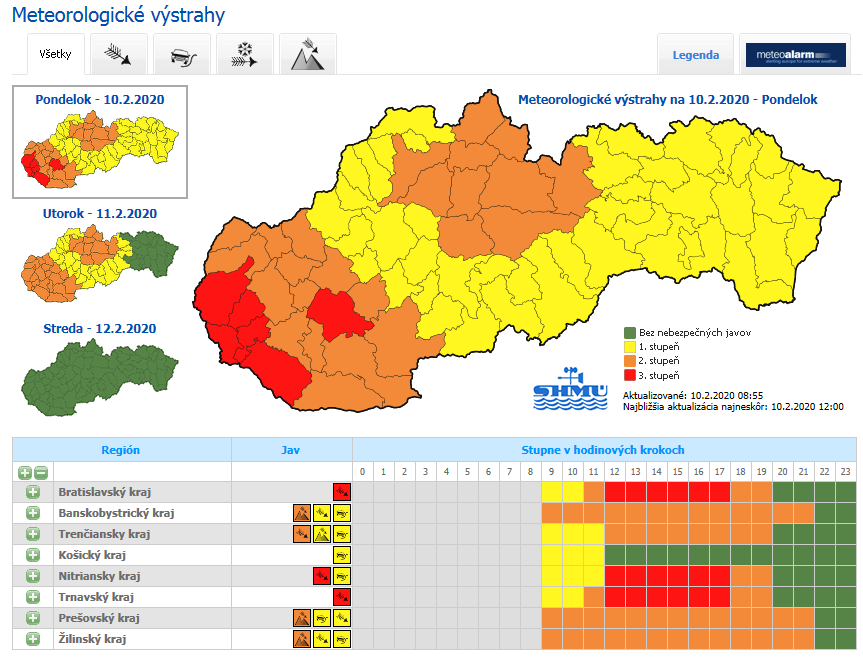 Výstrahy SHMÚ k 2020 02 10 09 06 hVýstrahy SHMÚ k 2020 02 10 09 06 hVýstrahy SHMÚ k 2020 02 10 09 06 hpre BRATISLAVSKÝ krajpre BRATISLAVSKÝ krajOKRESSTUPEŇJAVEMAILSMSBratislava3. stupeňVietor (obývané oblasti)okres Bratislava
Varovná správa CO - Výstraha SHMÚ
jav - Vietor (obývané oblasti)
stupeň - 3
platnosť od: 10.02. 12:00 do: 10.02. 18:00okres Bratislava
Varovna sprava CO - Vystraha SHMU
jav - Vietor (obyvane oblasti)
stupen - 3
platnost od: 10.02. 12:00 do: 10.02. 18:00Malacky3. stupeňVietor (obývané oblasti)okres Malacky
Varovná správa CO - Výstraha SHMÚ
jav - Vietor (obývané oblasti)
stupeň - 3
platnosť od: 10.02. 12:00 do: 10.02. 18:00okres Malacky
Varovna sprava CO - Vystraha SHMU
jav - Vietor (obyvane oblasti)
stupen - 3
platnost od: 10.02. 12:00 do: 10.02. 18:00Pezinok3. stupeňVietor (obývané oblasti)okres Pezinok
Varovná správa CO - Výstraha SHMÚ
jav - Vietor (obývané oblasti)
stupeň - 3
platnosť od: 10.02. 12:00 do: 10.02. 18:00okres Pezinok
Varovna sprava CO - Vystraha SHMU
jav - Vietor (obyvane oblasti)
stupen - 3
platnost od: 10.02. 12:00 do: 10.02. 18:00Senec3. stupeňVietor (obývané oblasti)okres Senec
Varovná správa CO - Výstraha SHMÚ
jav - Vietor (obývané oblasti)
stupeň - 3
platnosť od: 10.02. 12:00 do: 10.02. 18:00okres Senec
Varovna sprava CO - Vystraha SHMU
jav - Vietor (obyvane oblasti)
stupen - 3
platnost od: 10.02. 12:00 do: 10.02. 18:00Bratislava2. stupeňVietor (obývané oblasti)okres Bratislava
Varovná správa CO - Výstraha SHMÚ
jav - Vietor (obývané oblasti)
stupeň - 2
platnosť od: 10.02. 11:00 do: 10.02. 20:00okres Bratislava
Varovna sprava CO - Vystraha SHMU
jav - Vietor (obyvane oblasti)
stupen - 2
platnost od: 10.02. 11:00 do: 10.02. 20:00Malacky2. stupeňVietor (obývané oblasti)okres Malacky
Varovná správa CO - Výstraha SHMÚ
jav - Vietor (obývané oblasti)
stupeň - 2
platnosť od: 10.02. 11:00 do: 10.02. 20:00okres Malacky
Varovna sprava CO - Vystraha SHMU
jav - Vietor (obyvane oblasti)
stupen - 2
platnost od: 10.02. 11:00 do: 10.02. 20:00Pezinok2. stupeňVietor (obývané oblasti)okres Pezinok
Varovná správa CO - Výstraha SHMÚ
jav - Vietor (obývané oblasti)
stupeň - 2
platnosť od: 10.02. 12:00 do: 10.02. 20:00okres Pezinok
Varovna sprava CO - Vystraha SHMU
jav - Vietor (obyvane oblasti)
stupen - 2
platnost od: 10.02. 12:00 do: 10.02. 20:00Senec2. stupeňVietor (obývané oblasti)okres Senec
Varovná správa CO - Výstraha SHMÚ
jav - Vietor (obývané oblasti)
stupeň - 2
platnosť od: 10.02. 12:00 do: 10.02. 20:00okres Senec
Varovna sprava CO - Vystraha SHMU
jav - Vietor (obyvane oblasti)
stupen - 2
platnost od: 10.02. 12:00 do: 10.02. 20:00Bratislava1. stupeňVietor (obývané oblasti)okres Bratislava
Varovná správa CO - Výstraha SHMÚ
jav - Vietor (obývané oblasti)
stupeň - 1
platnosť od: 10.02. 08:00 do: 10.02. 11:00okres Bratislava
Varovna sprava CO - Vystraha SHMU
jav - Vietor (obyvane oblasti)
stupen - 1
platnost od: 10.02. 08:00 do: 10.02. 11:00Malacky1. stupeňVietor (obývané oblasti)okres Malacky
Varovná správa CO - Výstraha SHMÚ
jav - Vietor (obývané oblasti)
stupeň - 1
platnosť od: 10.02. 08:00 do: 10.02. 11:00okres Malacky
Varovna sprava CO - Vystraha SHMU
jav - Vietor (obyvane oblasti)
stupen - 1
platnost od: 10.02. 08:00 do: 10.02. 11:00Pezinok1. stupeňVietor (obývané oblasti)okres Pezinok
Varovná správa CO - Výstraha SHMÚ
jav - Vietor (obývané oblasti)
stupeň - 1
platnosť od: 10.02. 08:00 do: 10.02. 12:00okres Pezinok
Varovna sprava CO - Vystraha SHMU
jav - Vietor (obyvane oblasti)
stupen - 1
platnost od: 10.02. 08:00 do: 10.02. 12:00Senec1. stupeňVietor (obývané oblasti)okres Senec
Varovná správa CO - Výstraha SHMÚ
jav - Vietor (obývané oblasti)
stupeň - 1
platnosť od: 10.02. 08:00 do: 10.02. 12:00okres Senec
Varovna sprava CO - Vystraha SHMU
jav - Vietor (obyvane oblasti)
stupen - 1
platnost od: 10.02. 08:00 do: 10.02. 12:00Bratislava2. stupeňVietor (obývané oblasti)okres Bratislava
Varovná správa CO - Výstraha SHMÚ
jav - Vietor (obývané oblasti)
stupeň - 2
platnosť od: 11.02. 09:00 do: 11.02. 16:00okres Bratislava
Varovna sprava CO - Vystraha SHMU
jav - Vietor (obyvane oblasti)
stupen - 2
platnost od: 11.02. 09:00 do: 11.02. 16:00Malacky2. stupeňVietor (obývané oblasti)okres Malacky
Varovná správa CO - Výstraha SHMÚ
jav - Vietor (obývané oblasti)
stupeň - 2
platnosť od: 11.02. 09:00 do: 11.02. 16:00okres Malacky
Varovna sprava CO - Vystraha SHMU
jav - Vietor (obyvane oblasti)
stupen - 2
platnost od: 11.02. 09:00 do: 11.02. 16:00Pezinok2. stupeňVietor (obývané oblasti)okres Pezinok
Varovná správa CO - Výstraha SHMÚ
jav - Vietor (obývané oblasti)
stupeň - 2
platnosť od: 11.02. 09:00 do: 11.02. 16:00okres Pezinok
Varovna sprava CO - Vystraha SHMU
jav - Vietor (obyvane oblasti)
stupen - 2
platnost od: 11.02. 09:00 do: 11.02. 16:00Senec2. stupeňVietor (obývané oblasti)okres Senec
Varovná správa CO - Výstraha SHMÚ
jav - Vietor (obývané oblasti)
stupeň - 2
platnosť od: 11.02. 09:00 do: 11.02. 16:00okres Senec
Varovna sprava CO - Vystraha SHMU
jav - Vietor (obyvane oblasti)
stupen - 2
platnost od: 11.02. 09:00 do: 11.02. 16:00Výstrahy SHMÚ k 2020 02 10 09 06 hVýstrahy SHMÚ k 2020 02 10 09 06 hVýstrahy SHMÚ k 2020 02 10 09 06 hpre BANSKOBYSTRICKÝ krajpre BANSKOBYSTRICKÝ krajOKRESSTUPEŇJAVEMAILSMSBrezno2. stupeňVietor (horské oblasti)okres Brezno
Varovná spravá CO - Výstraha SHMÚ
jav - Vietor (horské oblasti)
stupeň - 2
platnosť od: 10.02. 07:00 do: 10.02. 22:00okres Brezno
Varovna sprava CO - Vystraha SHMU
jav - Vietor (horske oblasti)
stupen - 2
platnost od: 10.02. 07:00 do: 10.02. 22:00Banská Bystrica2. stupeňVietor (horské oblasti)okres Banská Bystrica
Varovná spravá CO - Výstraha SHMÚ
jav - Vietor (horské oblasti)
stupeň - 2
platnosť od: 10.02. 07:00 do: 10.02. 22:00okres Banska Bystrica
Varovna sprava CO - Vystraha SHMU
jav - Vietor (horske oblasti)
stupen - 2
platnost od: 10.02. 07:00 do: 10.02. 22:00Lučenec1. stupeňVietor (obývané oblasti)okres Lučenec
Varovná správa CO - Výstraha SHMÚ
jav - Vietor (obývané oblasti)
stupeň - 1
platnosť od: 10.02. 12:00 do: 10.02. 20:00okres Lucenec
Varovna sprava CO - Vystraha SHMU
jav - Vietor (obyvane oblasti)
stupen - 1
platnost od: 10.02. 12:00 do: 10.02. 20:00Brezno1. stupeňVietor (obývané oblasti)okres Brezno
Varovná správa CO - Výstraha SHMÚ
jav - Vietor (obývané oblasti)
stupeň - 1
platnosť od: 10.02. 12:00 do: 10.02. 20:00okres Brezno
Varovna sprava CO - Vystraha SHMU
jav - Vietor (obyvane oblasti)
stupen - 1
platnost od: 10.02. 12:00 do: 10.02. 20:00Rimavská Sobota1. stupeňVietor (obývané oblasti)okres Rimavská Sobota
Varovná správa CO - Výstraha SHMÚ
jav - Vietor (obývané oblasti)
stupeň - 1
platnosť od: 10.02. 12:00 do: 10.02. 20:00okres Rimavska Sobota
Varovna sprava CO - Vystraha SHMU
jav - Vietor (obyvane oblasti)
stupen - 1
platnost od: 10.02. 12:00 do: 10.02. 20:00Poltár1. stupeňVietor (obývané oblasti)okres Poltár
Varovná správa CO - Výstraha SHMÚ
jav - Vietor (obývané oblasti)
stupeň - 1
platnosť od: 10.02. 12:00 do: 10.02. 20:00okres Poltar
Varovna sprava CO - Vystraha SHMU
jav - Vietor (obyvane oblasti)
stupen - 1
platnost od: 10.02. 12:00 do: 10.02. 20:00Detva1. stupeňVietor (obývané oblasti)okres Detva
Varovná správa CO - Výstraha SHMÚ
jav - Vietor (obývané oblasti)
stupeň - 1
platnosť od: 10.02. 12:00 do: 10.02. 20:00okres Detva
Varovna sprava CO - Vystraha SHMU
jav - Vietor (obyvane oblasti)
stupen - 1
platnost od: 10.02. 12:00 do: 10.02. 20:00Zvolen1. stupeňVietor (obývané oblasti)okres Zvolen
Varovná správa CO - Výstraha SHMÚ
jav - Vietor (obývané oblasti)
stupeň - 1
platnosť od: 10.02. 12:00 do: 10.02. 20:00okres Zvolen
Varovna sprava CO - Vystraha SHMU
jav - Vietor (obyvane oblasti)
stupen - 1
platnost od: 10.02. 12:00 do: 10.02. 20:00Veľký Krtíš1. stupeňVietor (obývané oblasti)okres Veľký Krtíš
Varovná správa CO - Výstraha SHMÚ
jav - Vietor (obývané oblasti)
stupeň - 1
platnosť od: 10.02. 12:00 do: 10.02. 22:00okres Velky Krtis
Varovna sprava CO - Vystraha SHMU
jav - Vietor (obyvane oblasti)
stupen - 1
platnost od: 10.02. 12:00 do: 10.02. 22:00Žarnovica1. stupeňVietor (obývané oblasti)okres Žarnovica
Varovná správa CO - Výstraha SHMÚ
jav - Vietor (obývané oblasti)
stupeň - 1
platnosť od: 10.02. 08:00 do: 10.02. 20:00okres Zarnovica
Varovna sprava CO - Vystraha SHMU
jav - Vietor (obyvane oblasti)
stupen - 1
platnost od: 10.02. 08:00 do: 10.02. 20:00Žiar nad Hronom1. stupeňVietor (obývané oblasti)okres Žiar nad Hronom
Varovná správa CO - Výstraha SHMÚ
jav - Vietor (obývané oblasti)
stupeň - 1
platnosť od: 10.02. 12:00 do: 10.02. 20:00okres Ziar nad Hronom
Varovna sprava CO - Vystraha SHMU
jav - Vietor (obyvane oblasti)
stupen - 1
platnost od: 10.02. 12:00 do: 10.02. 20:00Banská Štiavnica1. stupeňVietor (obývané oblasti)okres Banská Štiavnica
Varovná správa CO - Výstraha SHMÚ
jav - Vietor (obývané oblasti)
stupeň - 1
platnosť od: 10.02. 12:00 do: 10.02. 20:00okres Banska Stiavnica
Varovna sprava CO - Vystraha SHMU
jav - Vietor (obyvane oblasti)
stupen - 1
platnost od: 10.02. 12:00 do: 10.02. 20:00Krupina1. stupeňVietor (obývané oblasti)okres Krupina
Varovná správa CO - Výstraha SHMÚ
jav - Vietor (obývané oblasti)
stupeň - 1
platnosť od: 10.02. 12:00 do: 10.02. 22:00okres Krupina
Varovna sprava CO - Vystraha SHMU
jav - Vietor (obyvane oblasti)
stupen - 1
platnost od: 10.02. 12:00 do: 10.02. 22:00Banská Bystrica1. stupeňVietor (obývané oblasti)okres Banská Bystrica
Varovná správa CO - Výstraha SHMÚ
jav - Vietor (obývané oblasti)
stupeň - 1
platnosť od: 10.02. 12:00 do: 10.02. 20:00okres Banska Bystrica
Varovna sprava CO - Vystraha SHMU
jav - Vietor (obyvane oblasti)
stupen - 1
platnost od: 10.02. 12:00 do: 10.02. 20:00Žiar nad Hronom1. stupeňVietor (horské oblasti)okres Žiar nad Hronom
Varovná správa CO - Výstraha SHMÚ
jav - Vietor (horské oblasti)
stupeň - 1
platnosť od: 10.02. 10:00 do: 10.02. 20:00okres Ziar nad Hronom
Varovna sprava CO - Vystraha SHMU
jav - Vietor (horske oblasti)
stupen - 1
platnost od: 10.02. 10:00 do: 10.02. 20:00Detva1. stupeňVietor (horské oblasti)okres Detva
Varovná správa CO - Výstraha SHMÚ
jav - Vietor (horské oblasti)
stupeň - 1
platnosť od: 10.02. 12:00 do: 10.02. 20:00okres Detva
Varovna sprava CO - Vystraha SHMU
jav - Vietor (horske oblasti)
stupen - 1
platnost od: 10.02. 12:00 do: 10.02. 20:00Zvolen1. stupeňVietor (horské oblasti)okres Zvolen
Varovná správa CO - Výstraha SHMÚ
jav - Vietor (horské oblasti)
stupeň - 1
platnosť od: 10.02. 12:00 do: 10.02. 20:00okres Zvolen
Varovna sprava CO - Vystraha SHMU
jav - Vietor (horske oblasti)
stupen - 1
platnost od: 10.02. 12:00 do: 10.02. 20:00Lučenec1. stupeňPoľadovicaokres Lučenec
Varovná správa CO - Výstraha SHMÚ
jav - Poľadovica
stupeň - 1
platnosť od: 10.02. 02:00 do: 10.02. 12:00okres Lucenec
Varovna sprava CO - Vystraha SHMU
jav - Poladovica
stupen - 1
platnost od: 10.02. 02:00 do: 10.02. 12:00Revúca1. stupeňPoľadovicaokres Revúca
Varovná správa CO - Výstraha SHMÚ
jav - Poľadovica
stupeň - 1
platnosť od: 10.02. 02:00 do: 10.02. 12:00okres Revuca
Varovna sprava CO - Vystraha SHMU
jav - Poladovica
stupen - 1
platnost od: 10.02. 02:00 do: 10.02. 12:00Brezno1. stupeňPoľadovicaokres Brezno
Varovná správa CO - Výstraha SHMÚ
jav - Poľadovica
stupeň - 1
platnosť od: 10.02. 02:00 do: 10.02. 12:00okres Brezno
Varovna sprava CO - Vystraha SHMU
jav - Poladovica
stupen - 1
platnost od: 10.02. 02:00 do: 10.02. 12:00Rimavská Sobota1. stupeňPoľadovicaokres Rimavská Sobota
Varovná správa CO - Výstraha SHMÚ
jav - Poľadovica
stupeň - 1
platnosť od: 10.02. 02:00 do: 10.02. 12:00okres Rimavska Sobota
Varovna sprava CO - Vystraha SHMU
jav - Poladovica
stupen - 1
platnost od: 10.02. 02:00 do: 10.02. 12:00Poltár1. stupeňPoľadovicaokres Poltár
Varovná správa CO - Výstraha SHMÚ
jav - Poľadovica
stupeň - 1
platnosť od: 10.02. 02:00 do: 10.02. 12:00okres Poltar
Varovna sprava CO - Vystraha SHMU
jav - Poladovica
stupen - 1
platnost od: 10.02. 02:00 do: 10.02. 12:00Detva1. stupeňPoľadovicaokres Detva
Varovná správa CO - Výstraha SHMÚ
jav - Poľadovica
stupeň - 1
platnosť od: 10.02. 02:00 do: 10.02. 12:00okres Detva
Varovna sprava CO - Vystraha SHMU
jav - Poladovica
stupen - 1
platnost od: 10.02. 02:00 do: 10.02. 12:00Zvolen1. stupeňPoľadovicaokres Zvolen
Varovná správa CO - Výstraha SHMÚ
jav - Poľadovica
stupeň - 1
platnosť od: 10.02. 02:00 do: 10.02. 12:00okres Zvolen
Varovna sprava CO - Vystraha SHMU
jav - Poladovica
stupen - 1
platnost od: 10.02. 02:00 do: 10.02. 12:00Veľký Krtíš1. stupeňPoľadovicaokres Veľký Krtíš
Varovná správa CO - Výstraha SHMÚ
jav - Poľadovica
stupeň - 1
platnosť od: 10.02. 02:00 do: 10.02. 12:00okres Velky Krtis
Varovna sprava CO - Vystraha SHMU
jav - Poladovica
stupen - 1
platnost od: 10.02. 02:00 do: 10.02. 12:00Žarnovica1. stupeňPoľadovicaokres Žarnovica
Varovná správa CO - Výstraha SHMÚ
jav - Poľadovica
stupeň - 1
platnosť od: 10.02. 02:00 do: 10.02. 12:00okres Zarnovica
Varovna sprava CO - Vystraha SHMU
jav - Poladovica
stupen - 1
platnost od: 10.02. 02:00 do: 10.02. 12:00Žiar nad Hronom1. stupeňPoľadovicaokres Žiar nad Hronom
Varovná správa CO - Výstraha SHMÚ
jav - Poľadovica
stupeň - 1
platnosť od: 10.02. 02:00 do: 10.02. 12:00okres Ziar nad Hronom
Varovna sprava CO - Vystraha SHMU
jav - Poladovica
stupen - 1
platnost od: 10.02. 02:00 do: 10.02. 12:00Banská Štiavnica1. stupeňPoľadovicaokres Banská Štiavnica
Varovná správa CO - Výstraha SHMÚ
jav - Poľadovica
stupeň - 1
platnosť od: 10.02. 02:00 do: 10.02. 12:00okres Banska Stiavnica
Varovna sprava CO - Vystraha SHMU
jav - Poladovica
stupen - 1
platnost od: 10.02. 02:00 do: 10.02. 12:00Krupina1. stupeňPoľadovicaokres Krupina
Varovná správa CO - Výstraha SHMÚ
jav - Poľadovica
stupeň - 1
platnosť od: 10.02. 02:00 do: 10.02. 12:00okres Krupina
Varovna sprava CO - Vystraha SHMU
jav - Poladovica
stupen - 1
platnost od: 10.02. 02:00 do: 10.02. 12:00Banská Bystrica1. stupeňPoľadovicaokres Banská Bystrica
Varovná správa CO - Výstraha SHMÚ
jav - Poľadovica
stupeň - 1
platnosť od: 10.02. 02:00 do: 10.02. 12:00okres Banska Bystrica
Varovna sprava CO - Vystraha SHMU
jav - Poladovica
stupen - 1
platnost od: 10.02. 02:00 do: 10.02. 12:00Brezno2. stupeňVietor (horské oblasti)okres Brezno
Varovná spravá CO - Výstraha SHMÚ
jav - Vietor (horské oblasti)
stupeň - 2
platnosť od: 11.02. 08:00 do: 11.02. 16:00okres Brezno
Varovna sprava CO - Vystraha SHMU
jav - Vietor (horske oblasti)
stupen - 2
platnost od: 11.02. 08:00 do: 11.02. 16:00Banská Bystrica2. stupeňVietor (horské oblasti)okres Banská Bystrica
Varovná spravá CO - Výstraha SHMÚ
jav - Vietor (horské oblasti)
stupeň - 2
platnosť od: 11.02. 08:00 do: 11.02. 16:00okres Banska Bystrica
Varovna sprava CO - Vystraha SHMU
jav - Vietor (horske oblasti)
stupen - 2
platnost od: 11.02. 08:00 do: 11.02. 16:00Lučenec1. stupeňVietor (obývané oblasti)okres Lučenec
Varovná správa CO - Výstraha SHMÚ
jav - Vietor (obývané oblasti)
stupeň - 1
platnosť od: 11.02. 09:00 do: 11.02. 16:00okres Lucenec
Varovna sprava CO - Vystraha SHMU
jav - Vietor (obyvane oblasti)
stupen - 1
platnost od: 11.02. 09:00 do: 11.02. 16:00Brezno1. stupeňVietor (obývané oblasti)okres Brezno
Varovná správa CO - Výstraha SHMÚ
jav - Vietor (obývané oblasti)
stupeň - 1
platnosť od: 11.02. 09:00 do: 11.02. 16:00okres Brezno
Varovna sprava CO - Vystraha SHMU
jav - Vietor (obyvane oblasti)
stupen - 1
platnost od: 11.02. 09:00 do: 11.02. 16:00Rimavská Sobota1. stupeňVietor (obývané oblasti)okres Rimavská Sobota
Varovná správa CO - Výstraha SHMÚ
jav - Vietor (obývané oblasti)
stupeň - 1
platnosť od: 11.02. 09:00 do: 11.02. 16:00okres Rimavska Sobota
Varovna sprava CO - Vystraha SHMU
jav - Vietor (obyvane oblasti)
stupen - 1
platnost od: 11.02. 09:00 do: 11.02. 16:00Poltár1. stupeňVietor (obývané oblasti)okres Poltár
Varovná správa CO - Výstraha SHMÚ
jav - Vietor (obývané oblasti)
stupeň - 1
platnosť od: 11.02. 09:00 do: 11.02. 16:00okres Poltar
Varovna sprava CO - Vystraha SHMU
jav - Vietor (obyvane oblasti)
stupen - 1
platnost od: 11.02. 09:00 do: 11.02. 16:00Detva1. stupeňVietor (obývané oblasti)okres Detva
Varovná správa CO - Výstraha SHMÚ
jav - Vietor (obývané oblasti)
stupeň - 1
platnosť od: 11.02. 09:00 do: 11.02. 16:00okres Detva
Varovna sprava CO - Vystraha SHMU
jav - Vietor (obyvane oblasti)
stupen - 1
platnost od: 11.02. 09:00 do: 11.02. 16:00Zvolen1. stupeňVietor (obývané oblasti)okres Zvolen
Varovná správa CO - Výstraha SHMÚ
jav - Vietor (obývané oblasti)
stupeň - 1
platnosť od: 11.02. 09:00 do: 11.02. 16:00okres Zvolen
Varovna sprava CO - Vystraha SHMU
jav - Vietor (obyvane oblasti)
stupen - 1
platnost od: 11.02. 09:00 do: 11.02. 16:00Veľký Krtíš1. stupeňVietor (obývané oblasti)okres Veľký Krtíš
Varovná správa CO - Výstraha SHMÚ
jav - Vietor (obývané oblasti)
stupeň - 1
platnosť od: 11.02. 09:00 do: 11.02. 16:00okres Velky Krtis
Varovna sprava CO - Vystraha SHMU
jav - Vietor (obyvane oblasti)
stupen - 1
platnost od: 11.02. 09:00 do: 11.02. 16:00Žarnovica1. stupeňVietor (obývané oblasti)okres Žarnovica
Varovná správa CO - Výstraha SHMÚ
jav - Vietor (obývané oblasti)
stupeň - 1
platnosť od: 11.02. 09:00 do: 11.02. 16:00okres Zarnovica
Varovna sprava CO - Vystraha SHMU
jav - Vietor (obyvane oblasti)
stupen - 1
platnost od: 11.02. 09:00 do: 11.02. 16:00Žiar nad Hronom1. stupeňVietor (obývané oblasti)okres Žiar nad Hronom
Varovná správa CO - Výstraha SHMÚ
jav - Vietor (obývané oblasti)
stupeň - 1
platnosť od: 11.02. 09:00 do: 11.02. 16:00okres Ziar nad Hronom
Varovna sprava CO - Vystraha SHMU
jav - Vietor (obyvane oblasti)
stupen - 1
platnost od: 11.02. 09:00 do: 11.02. 16:00Banská Štiavnica1. stupeňVietor (obývané oblasti)okres Banská Štiavnica
Varovná správa CO - Výstraha SHMÚ
jav - Vietor (obývané oblasti)
stupeň - 1
platnosť od: 11.02. 09:00 do: 11.02. 16:00okres Banska Stiavnica
Varovna sprava CO - Vystraha SHMU
jav - Vietor (obyvane oblasti)
stupen - 1
platnost od: 11.02. 09:00 do: 11.02. 16:00Krupina1. stupeňVietor (obývané oblasti)okres Krupina
Varovná správa CO - Výstraha SHMÚ
jav - Vietor (obývané oblasti)
stupeň - 1
platnosť od: 11.02. 09:00 do: 11.02. 16:00okres Krupina
Varovna sprava CO - Vystraha SHMU
jav - Vietor (obyvane oblasti)
stupen - 1
platnost od: 11.02. 09:00 do: 11.02. 16:00Banská Bystrica1. stupeňVietor (obývané oblasti)okres Banská Bystrica
Varovná správa CO - Výstraha SHMÚ
jav - Vietor (obývané oblasti)
stupeň - 1
platnosť od: 11.02. 09:00 do: 11.02. 16:00okres Banska Bystrica
Varovna sprava CO - Vystraha SHMU
jav - Vietor (obyvane oblasti)
stupen - 1
platnost od: 11.02. 09:00 do: 11.02. 16:00Detva1. stupeňVietor (horské oblasti)okres Detva
Varovná správa CO - Výstraha SHMÚ
jav - Vietor (horské oblasti)
stupeň - 1
platnosť od: 11.02. 08:00 do: 11.02. 16:00okres Detva
Varovna sprava CO - Vystraha SHMU
jav - Vietor (horske oblasti)
stupen - 1
platnost od: 11.02. 08:00 do: 11.02. 16:00Zvolen1. stupeňVietor (horské oblasti)okres Zvolen
Varovná správa CO - Výstraha SHMÚ
jav - Vietor (horské oblasti)
stupeň - 1
platnosť od: 11.02. 08:00 do: 11.02. 16:00okres Zvolen
Varovna sprava CO - Vystraha SHMU
jav - Vietor (horske oblasti)
stupen - 1
platnost od: 11.02. 08:00 do: 11.02. 16:00Žiar nad Hronom1. stupeňVietor (horské oblasti)okres Žiar nad Hronom
Varovná správa CO - Výstraha SHMÚ
jav - Vietor (horské oblasti)
stupeň - 1
platnosť od: 11.02. 08:00 do: 11.02. 16:00okres Ziar nad Hronom
Varovna sprava CO - Vystraha SHMU
jav - Vietor (horske oblasti)
stupen - 1
platnost od: 11.02. 08:00 do: 11.02. 16:00Revúca1. stupeňZávejeokres Revúca
Varovná správa CO - Výstraha SHMÚ
jav - Záveje
stupeň - 1
platnosť od: 11.02. 00:00 do: 11.02. 20:00okres Revuca
Varovna sprava CO - Vystraha SHMU
jav - Zaveje
stupen - 1
platnost od: 11.02. 00:00 do: 11.02. 20:00Brezno1. stupeňZávejeokres Brezno
Varovná správa CO - Výstraha SHMÚ
jav - Záveje
stupeň - 1
platnosť od: 11.02. 00:00 do: 11.02. 20:00okres Brezno
Varovna sprava CO - Vystraha SHMU
jav - Zaveje
stupen - 1
platnost od: 11.02. 00:00 do: 11.02. 20:00Rimavská Sobota1. stupeňZávejeokres Rimavská Sobota
Varovná správa CO - Výstraha SHMÚ
jav - Záveje
stupeň - 1
platnosť od: 11.02. 00:00 do: 11.02. 20:00okres Rimavska Sobota
Varovna sprava CO - Vystraha SHMU
jav - Zaveje
stupen - 1
platnost od: 11.02. 00:00 do: 11.02. 20:00Žiar nad Hronom1. stupeňZávejeokres Žiar nad Hronom
Varovná správa CO - Výstraha SHMÚ
jav - Záveje
stupeň - 1
platnosť od: 11.02. 00:00 do: 11.02. 20:00okres Ziar nad Hronom
Varovna sprava CO - Vystraha SHMU
jav - Zaveje
stupen - 1
platnost od: 11.02. 00:00 do: 11.02. 20:00Banská Bystrica1. stupeňZávejeokres Banská Bystrica
Varovná správa CO - Výstraha SHMÚ
jav - Záveje
stupeň - 1
platnosť od: 11.02. 00:00 do: 11.02. 20:00okres Banska Bystrica
Varovna sprava CO - Vystraha SHMU
jav - Zaveje
stupen - 1
platnost od: 11.02. 00:00 do: 11.02. 20:00Výstrahy SHMÚ k 2020 02 10 09 06 hVýstrahy SHMÚ k 2020 02 10 09 06 hVýstrahy SHMÚ k 2020 02 10 09 06 hpre KOŠICKÝ krajpre KOŠICKÝ krajOKRESSTUPEŇJAVEMAILSMSRožňava1. stupeňPoľadovicaokres Rožňava
Varovná správa CO - Výstraha SHMÚ
jav - Poľadovica
stupeň - 1
platnosť od: 10.02. 02:00 do: 10.02. 12:00okres Roznava
Varovna sprava CO - Vystraha SHMU
jav - Poladovica
stupen - 1
platnost od: 10.02. 02:00 do: 10.02. 12:00Sobrance1. stupeňPoľadovicaokres Sobrance
Varovná správa CO - Výstraha SHMÚ
jav - Poľadovica
stupeň - 1
platnosť od: 10.02. 02:00 do: 10.02. 12:00okres Sobrance
Varovna sprava CO - Vystraha SHMU
jav - Poladovica
stupen - 1
platnost od: 10.02. 02:00 do: 10.02. 12:00Trebišov1. stupeňPoľadovicaokres Trebišov
Varovná správa CO - Výstraha SHMÚ
jav - Poľadovica
stupeň - 1
platnosť od: 10.02. 02:00 do: 10.02. 12:00okres Trebisov
Varovna sprava CO - Vystraha SHMU
jav - Poladovica
stupen - 1
platnost od: 10.02. 02:00 do: 10.02. 12:00Košice1. stupeňPoľadovicaokres Košice
Varovná správa CO - Výstraha SHMÚ
jav - Poľadovica
stupeň - 1
platnosť od: 10.02. 02:00 do: 10.02. 12:00okres Kosice
Varovna sprava CO - Vystraha SHMU
jav - Poladovica
stupen - 1
platnost od: 10.02. 02:00 do: 10.02. 12:00Spišská Nová Ves1. stupeňPoľadovicaokres Spišská Nová Ves
Varovná správa CO - Výstraha SHMÚ
jav - Poľadovica
stupeň - 1
platnosť od: 10.02. 02:00 do: 10.02. 12:00okres Spisska Nova Ves
Varovna sprava CO - Vystraha SHMU
jav - Poladovica
stupen - 1
platnost od: 10.02. 02:00 do: 10.02. 12:00Michalovce1. stupeňPoľadovicaokres Michalovce
Varovná správa CO - Výstraha SHMÚ
jav - Poľadovica
stupeň - 1
platnosť od: 10.02. 02:00 do: 10.02. 12:00okres Michalovce
Varovna sprava CO - Vystraha SHMU
jav - Poladovica
stupen - 1
platnost od: 10.02. 02:00 do: 10.02. 12:00Košice-okolie1. stupeňPoľadovicaokres Košice-okolie
Varovná správa CO - Výstraha SHMÚ
jav - Poľadovica
stupeň - 1
platnosť od: 10.02. 02:00 do: 10.02. 12:00okres Kosice-okolie
Varovna sprava CO - Vystraha SHMU
jav - Poladovica
stupen - 1
platnost od: 10.02. 02:00 do: 10.02. 12:00Gelnica1. stupeňPoľadovicaokres Gelnica
Varovná správa CO - Výstraha SHMÚ
jav - Poľadovica
stupeň - 1
platnosť od: 10.02. 02:00 do: 10.02. 12:00okres Gelnica
Varovna sprava CO - Vystraha SHMU
jav - Poladovica
stupen - 1
platnost od: 10.02. 02:00 do: 10.02. 12:00Rožňava1. stupeňZávejeokres Rožňava
Varovná správa CO - Výstraha SHMÚ
jav - Záveje
stupeň - 1
platnosť od: 11.02. 00:00 do: 11.02. 20:00okres Roznava
Varovna sprava CO - Vystraha SHMU
jav - Zaveje
stupen - 1
platnost od: 11.02. 00:00 do: 11.02. 20:00Spišská Nová Ves1. stupeňZávejeokres Spišská Nová Ves
Varovná správa CO - Výstraha SHMÚ
jav - Záveje
stupeň - 1
platnosť od: 11.02. 00:00 do: 11.02. 20:00okres Spisska Nova Ves
Varovna sprava CO - Vystraha SHMU
jav - Zaveje
stupen - 1
platnost od: 11.02. 00:00 do: 11.02. 20:00Výstrahy SHMÚ k 2020 02 10 09 06 hVýstrahy SHMÚ k 2020 02 10 09 06 hVýstrahy SHMÚ k 2020 02 10 09 06 hpre NITRIANSKY krajpre NITRIANSKY krajOKRESSTUPEŇJAVEMAILSMSNitra3. stupeňVietor (obývané oblasti)okres Nitra
Varovná správa CO - Výstraha SHMÚ
jav - Vietor (obývané oblasti)
stupeň - 3
platnosť od: 10.02. 12:00 do: 10.02. 18:00okres Nitra
Varovna sprava CO - Vystraha SHMU
jav - Vietor (obyvane oblasti)
stupen - 3
platnost od: 10.02. 12:00 do: 10.02. 18:00Nitra2. stupeňVietor (obývané oblasti)okres Nitra
Varovná správa CO - Výstraha SHMÚ
jav - Vietor (obývané oblasti)
stupeň - 2
platnosť od: 10.02. 12:00 do: 10.02. 20:00okres Nitra
Varovna sprava CO - Vystraha SHMU
jav - Vietor (obyvane oblasti)
stupen - 2
platnost od: 10.02. 12:00 do: 10.02. 20:00Topoľčany2. stupeňVietor (obývané oblasti)okres Topoľčany
Varovná správa CO - Výstraha SHMÚ
jav - Vietor (obývané oblasti)
stupeň - 2
platnosť od: 10.02. 12:00 do: 10.02. 20:00okres Topolcany
Varovna sprava CO - Vystraha SHMU
jav - Vietor (obyvane oblasti)
stupen - 2
platnost od: 10.02. 12:00 do: 10.02. 20:00Komárno2. stupeňVietor (obývané oblasti)okres Komárno
Varovná správa CO - Výstraha SHMÚ
jav - Vietor (obývané oblasti)
stupeň - 2
platnosť od: 10.02. 12:00 do: 10.02. 20:00okres Komarno
Varovna sprava CO - Vystraha SHMU
jav - Vietor (obyvane oblasti)
stupen - 2
platnost od: 10.02. 12:00 do: 10.02. 20:00Levice2. stupeňVietor (obývané oblasti)okres Levice
Varovná správa CO - Výstraha SHMÚ
jav - Vietor (obývané oblasti)
stupeň - 2
platnosť od: 10.02. 12:00 do: 10.02. 20:00okres Levice
Varovna sprava CO - Vystraha SHMU
jav - Vietor (obyvane oblasti)
stupen - 2
platnost od: 10.02. 12:00 do: 10.02. 20:00Šaľa2. stupeňVietor (obývané oblasti)okres Šaľa
Varovná správa CO - Výstraha SHMÚ
jav - Vietor (obývané oblasti)
stupeň - 2
platnosť od: 10.02. 12:00 do: 10.02. 20:00okres Sala
Varovna sprava CO - Vystraha SHMU
jav - Vietor (obyvane oblasti)
stupen - 2
platnost od: 10.02. 12:00 do: 10.02. 20:00Zlaté Moravce2. stupeňVietor (obývané oblasti)okres Zlaté Moravce
Varovná správa CO - Výstraha SHMÚ
jav - Vietor (obývané oblasti)
stupeň - 2
platnosť od: 10.02. 12:00 do: 10.02. 20:00okres Zlate Moravce
Varovna sprava CO - Vystraha SHMU
jav - Vietor (obyvane oblasti)
stupen - 2
platnost od: 10.02. 12:00 do: 10.02. 20:00Nové Zámky2. stupeňVietor (obývané oblasti)okres Nové Zámky
Varovná správa CO - Výstraha SHMÚ
jav - Vietor (obývané oblasti)
stupeň - 2
platnosť od: 10.02. 12:00 do: 10.02. 20:00okres Nove Zamky
Varovna sprava CO - Vystraha SHMU
jav - Vietor (obyvane oblasti)
stupen - 2
platnost od: 10.02. 12:00 do: 10.02. 20:00Nitra1. stupeňVietor (obývané oblasti)okres Nitra
Varovná správa CO - Výstraha SHMÚ
jav - Vietor (obývané oblasti)
stupeň - 1
platnosť od: 10.02. 08:00 do: 10.02. 12:00okres Nitra
Varovna sprava CO - Vystraha SHMU
jav - Vietor (obyvane oblasti)
stupen - 1
platnost od: 10.02. 08:00 do: 10.02. 12:00Topoľčany1. stupeňVietor (obývané oblasti)okres Topoľčany
Varovná správa CO - Výstraha SHMÚ
jav - Vietor (obývané oblasti)
stupeň - 1
platnosť od: 10.02. 08:00 do: 10.02. 12:00okres Topolcany
Varovna sprava CO - Vystraha SHMU
jav - Vietor (obyvane oblasti)
stupen - 1
platnost od: 10.02. 08:00 do: 10.02. 12:00Komárno1. stupeňVietor (obývané oblasti)okres Komárno
Varovná správa CO - Výstraha SHMÚ
jav - Vietor (obývané oblasti)
stupeň - 1
platnosť od: 10.02. 08:00 do: 10.02. 12:00okres Komarno
Varovna sprava CO - Vystraha SHMU
jav - Vietor (obyvane oblasti)
stupen - 1
platnost od: 10.02. 08:00 do: 10.02. 12:00Levice1. stupeňVietor (obývané oblasti)okres Levice
Varovná správa CO - Výstraha SHMÚ
jav - Vietor (obývané oblasti)
stupeň - 1
platnosť od: 10.02. 08:00 do: 10.02. 12:00okres Levice
Varovna sprava CO - Vystraha SHMU
jav - Vietor (obyvane oblasti)
stupen - 1
platnost od: 10.02. 08:00 do: 10.02. 12:00Šaľa1. stupeňVietor (obývané oblasti)okres Šaľa
Varovná správa CO - Výstraha SHMÚ
jav - Vietor (obývané oblasti)
stupeň - 1
platnosť od: 10.02. 08:00 do: 10.02. 12:00okres Sala
Varovna sprava CO - Vystraha SHMU
jav - Vietor (obyvane oblasti)
stupen - 1
platnost od: 10.02. 08:00 do: 10.02. 12:00Zlaté Moravce1. stupeňVietor (obývané oblasti)okres Zlaté Moravce
Varovná správa CO - Výstraha SHMÚ
jav - Vietor (obývané oblasti)
stupeň - 1
platnosť od: 10.02. 08:00 do: 10.02. 12:00okres Zlate Moravce
Varovna sprava CO - Vystraha SHMU
jav - Vietor (obyvane oblasti)
stupen - 1
platnost od: 10.02. 08:00 do: 10.02. 12:00Nové Zámky1. stupeňVietor (obývané oblasti)okres Nové Zámky
Varovná správa CO - Výstraha SHMÚ
jav - Vietor (obývané oblasti)
stupeň - 1
platnosť od: 10.02. 08:00 do: 10.02. 12:00okres Nove Zamky
Varovna sprava CO - Vystraha SHMU
jav - Vietor (obyvane oblasti)
stupen - 1
platnost od: 10.02. 08:00 do: 10.02. 12:00Levice1. stupeňPoľadovicaokres Levice
Varovná správa CO - Výstraha SHMÚ
jav - Poľadovica
stupeň - 1
platnosť od: 10.02. 02:00 do: 10.02. 12:00okres Levice
Varovna sprava CO - Vystraha SHMU
jav - Poladovica
stupen - 1
platnost od: 10.02. 02:00 do: 10.02. 12:00Nitra2. stupeňVietor (obývané oblasti)okres Nitra
Varovná správa CO - Výstraha SHMÚ
jav - Vietor (obývané oblasti)
stupeň - 2
platnosť od: 11.02. 09:00 do: 11.02. 16:00okres Nitra
Varovna sprava CO - Vystraha SHMU
jav - Vietor (obyvane oblasti)
stupen - 2
platnost od: 11.02. 09:00 do: 11.02. 16:00Komárno2. stupeňVietor (obývané oblasti)okres Komárno
Varovná správa CO - Výstraha SHMÚ
jav - Vietor (obývané oblasti)
stupeň - 2
platnosť od: 11.02. 09:00 do: 11.02. 16:00okres Komarno
Varovna sprava CO - Vystraha SHMU
jav - Vietor (obyvane oblasti)
stupen - 2
platnost od: 11.02. 09:00 do: 11.02. 16:00Šaľa2. stupeňVietor (obývané oblasti)okres Šaľa
Varovná správa CO - Výstraha SHMÚ
jav - Vietor (obývané oblasti)
stupeň - 2
platnosť od: 11.02. 09:00 do: 11.02. 16:00okres Sala
Varovna sprava CO - Vystraha SHMU
jav - Vietor (obyvane oblasti)
stupen - 2
platnost od: 11.02. 09:00 do: 11.02. 16:00Nové Zámky2. stupeňVietor (obývané oblasti)okres Nové Zámky
Varovná správa CO - Výstraha SHMÚ
jav - Vietor (obývané oblasti)
stupeň - 2
platnosť od: 11.02. 09:00 do: 11.02. 16:00okres Nove Zamky
Varovna sprava CO - Vystraha SHMU
jav - Vietor (obyvane oblasti)
stupen - 2
platnost od: 11.02. 09:00 do: 11.02. 16:00Topoľčany2. stupeňVietor (obývané oblasti)okres Topoľčany
Varovná správa CO - Výstraha SHMÚ
jav - Vietor (obývané oblasti)
stupeň - 2
platnosť od: 11.02. 09:00 do: 11.02. 16:00okres Topolcany
Varovna sprava CO - Vystraha SHMU
jav - Vietor (obyvane oblasti)
stupen - 2
platnost od: 11.02. 09:00 do: 11.02. 16:00Levice2. stupeňVietor (obývané oblasti)okres Levice
Varovná správa CO - Výstraha SHMÚ
jav - Vietor (obývané oblasti)
stupeň - 2
platnosť od: 11.02. 09:00 do: 11.02. 16:00okres Levice
Varovna sprava CO - Vystraha SHMU
jav - Vietor (obyvane oblasti)
stupen - 2
platnost od: 11.02. 09:00 do: 11.02. 16:00Zlaté Moravce2. stupeňVietor (obývané oblasti)okres Zlaté Moravce
Varovná správa CO - Výstraha SHMÚ
jav - Vietor (obývané oblasti)
stupeň - 2
platnosť od: 11.02. 09:00 do: 11.02. 16:00okres Zlate Moravce
Varovna sprava CO - Vystraha SHMU
jav - Vietor (obyvane oblasti)
stupen - 2
platnost od: 11.02. 09:00 do: 11.02. 16:00Výstrahy SHMÚ k 2020 02 10 09 06 hVýstrahy SHMÚ k 2020 02 10 09 06 hVýstrahy SHMÚ k 2020 02 10 09 06 hpre PREŠOVSKÝ krajpre PREŠOVSKÝ krajOKRESSTUPEŇJAVEMAILSMSPoprad2. stupeňVietor (horské oblasti)okres Poprad
Varovná správa CO - Výstraha SHMÚ
jav - Vietor (horské oblasti)
stupeň - 2
platnosť od: 10.02. 07:00 do: 10.02. 22:00okres Poprad
Varovna sprava CO - Vystraha SHMU
jav - Vietor (horske oblasti)
stupen - 2
platnost od: 10.02. 07:00 do: 10.02. 22:00Kežmarok1. stupeňVietor (obývané oblasti)okres Kežmarok
Varovná správa CO - Výstraha SHMÚ
jav - Vietor (obývané oblasti)
stupeň - 1
platnosť od: 10.02. 00:00 do: 10.02. 20:00okres Kezmarok
Varovna sprava CO - Vystraha SHMU
jav - Vietor (obyvane oblasti)
stupen - 1
platnost od: 10.02. 00:00 do: 10.02. 20:00Poprad1. stupeňVietor (obývané oblasti)okres Poprad
Varovná správa CO - Výstraha SHMÚ
jav - Vietor (obývané oblasti)
stupeň - 1
platnosť od: 10.02. 00:00 do: 10.02. 22:00okres Poprad
Varovna sprava CO - Vystraha SHMU
jav - Vietor (obyvane oblasti)
stupen - 1
platnost od: 10.02. 00:00 do: 10.02. 22:00Bardejov1. stupeňPoľadovicaokres Bardejov
Varovná správa CO - Výstraha SHMÚ
jav - Poľadovica
stupeň - 1
platnosť od: 10.02. 02:00 do: 10.02. 12:00okres Bardejov
Varovna sprava CO - Vystraha SHMU
jav - Poladovica
stupen - 1
platnost od: 10.02. 02:00 do: 10.02. 12:00Kežmarok1. stupeňPoľadovicaokres Kežmarok
Varovná správa CO - Výstraha SHMÚ
jav - Poľadovica
stupeň - 1
platnosť od: 10.02. 02:00 do: 10.02. 12:00okres Kezmarok
Varovna sprava CO - Vystraha SHMU
jav - Poladovica
stupen - 1
platnost od: 10.02. 02:00 do: 10.02. 12:00Levoča1. stupeňPoľadovicaokres Levoča
Varovná správa CO - Výstraha SHMÚ
jav - Poľadovica
stupeň - 1
platnosť od: 10.02. 02:00 do: 10.02. 12:00okres Levoca
Varovna sprava CO - Vystraha SHMU
jav - Poladovica
stupen - 1
platnost od: 10.02. 02:00 do: 10.02. 12:00Stropkov1. stupeňPoľadovicaokres Stropkov
Varovná správa CO - Výstraha SHMÚ
jav - Poľadovica
stupeň - 1
platnosť od: 10.02. 02:00 do: 10.02. 12:00okres Stropkov
Varovna sprava CO - Vystraha SHMU
jav - Poladovica
stupen - 1
platnost od: 10.02. 02:00 do: 10.02. 12:00Prešov1. stupeňPoľadovicaokres Prešov
Varovná správa CO - Výstraha SHMÚ
jav - Poľadovica
stupeň - 1
platnosť od: 10.02. 02:00 do: 10.02. 12:00okres Presov
Varovna sprava CO - Vystraha SHMU
jav - Poladovica
stupen - 1
platnost od: 10.02. 02:00 do: 10.02. 12:00Svidník1. stupeňPoľadovicaokres Svidník
Varovná správa CO - Výstraha SHMÚ
jav - Poľadovica
stupeň - 1
platnosť od: 10.02. 02:00 do: 10.02. 12:00okres Svidnik
Varovna sprava CO - Vystraha SHMU
jav - Poladovica
stupen - 1
platnost od: 10.02. 02:00 do: 10.02. 12:00Humenné1. stupeňPoľadovicaokres Humenné
Varovná správa CO - Výstraha SHMÚ
jav - Poľadovica
stupeň - 1
platnosť od: 10.02. 02:00 do: 10.02. 12:00okres Humenne
Varovna sprava CO - Vystraha SHMU
jav - Poladovica
stupen - 1
platnost od: 10.02. 02:00 do: 10.02. 12:00Sabinov1. stupeňPoľadovicaokres Sabinov
Varovná správa CO - Výstraha SHMÚ
jav - Poľadovica
stupeň - 1
platnosť od: 10.02. 02:00 do: 10.02. 12:00okres Sabinov
Varovna sprava CO - Vystraha SHMU
jav - Poladovica
stupen - 1
platnost od: 10.02. 02:00 do: 10.02. 12:00Stará Ľubovňa1. stupeňPoľadovicaokres Stará Ľubovňa
Varovná správa CO - Výstraha SHMÚ
jav - Poľadovica
stupeň - 1
platnosť od: 10.02. 02:00 do: 10.02. 12:00okres Stara Lubovna
Varovna sprava CO - Vystraha SHMU
jav - Poladovica
stupen - 1
platnost od: 10.02. 02:00 do: 10.02. 12:00Poprad1. stupeňPoľadovicaokres Poprad
Varovná správa CO - Výstraha SHMÚ
jav - Poľadovica
stupeň - 1
platnosť od: 10.02. 02:00 do: 10.02. 12:00okres Poprad
Varovna sprava CO - Vystraha SHMU
jav - Poladovica
stupen - 1
platnost od: 10.02. 02:00 do: 10.02. 12:00Snina1. stupeňPoľadovicaokres Snina
Varovná správa CO - Výstraha SHMÚ
jav - Poľadovica
stupeň - 1
platnosť od: 10.02. 02:00 do: 10.02. 12:00okres Snina
Varovna sprava CO - Vystraha SHMU
jav - Poladovica
stupen - 1
platnost od: 10.02. 02:00 do: 10.02. 12:00Medzilaborce1. stupeňPoľadovicaokres Medzilaborce
Varovná správa CO - Výstraha SHMÚ
jav - Poľadovica
stupeň - 1
platnosť od: 10.02. 02:00 do: 10.02. 12:00okres Medzilaborce
Varovna sprava CO - Vystraha SHMU
jav - Poladovica
stupen - 1
platnost od: 10.02. 02:00 do: 10.02. 12:00Vranov nad Topľou1. stupeňPoľadovicaokres Vranov nad Topľou
Varovná správa CO - Výstraha SHMÚ
jav - Poľadovica
stupeň - 1
platnosť od: 10.02. 02:00 do: 10.02. 12:00okres Vranov nad Toplou
Varovna sprava CO - Vystraha SHMU
jav - Poladovica
stupen - 1
platnost od: 10.02. 02:00 do: 10.02. 12:00Poprad2. stupeňVietor (obývané oblasti)okres Poprad
Varovná správa CO - Výstraha SHMÚ
jav - Vietor (obývané oblasti)
stupeň - 2
platnosť od: 11.02. 09:00 do: 11.02. 16:00okres Poprad
Varovna sprava CO - Vystraha SHMU
jav - Vietor (obyvane oblasti)
stupen - 2
platnost od: 11.02. 09:00 do: 11.02. 16:00Poprad2. stupeňVietor (horské oblasti)okres Poprad
Varovná správa CO - Výstraha SHMÚ
jav - Vietor (horské oblasti)
stupeň - 2
platnosť od: 11.02. 08:00 do: 11.02. 16:00okres Poprad
Varovna sprava CO - Vystraha SHMU
jav - Vietor (horske oblasti)
stupen - 2
platnost od: 11.02. 08:00 do: 11.02. 16:00Kežmarok1. stupeňZávejeokres Kežmarok
Varovná správa CO - Výstraha SHMÚ
jav - Záveje
stupeň - 1
platnosť od: 11.02. 00:00 do: 11.02. 20:00okres Kezmarok
Varovna sprava CO - Vystraha SHMU
jav - Zaveje
stupen - 1
platnost od: 11.02. 00:00 do: 11.02. 20:00Levoča1. stupeňZávejeokres Levoča
Varovná správa CO - Výstraha SHMÚ
jav - Záveje
stupeň - 1
platnosť od: 11.02. 00:00 do: 11.02. 20:00okres Levoca
Varovna sprava CO - Vystraha SHMU
jav - Zaveje
stupen - 1
platnost od: 11.02. 00:00 do: 11.02. 20:00Poprad1. stupeňZávejeokres Poprad
Varovná správa CO - Výstraha SHMÚ
jav - Záveje
stupeň - 1
platnosť od: 11.02. 00:00 do: 11.02. 20:00okres Poprad
Varovna sprava CO - Vystraha SHMU
jav - Zaveje
stupen - 1
platnost od: 11.02. 00:00 do: 11.02. 20:00Výstrahy SHMÚ k 2020 02 10 09 06 hVýstrahy SHMÚ k 2020 02 10 09 06 hVýstrahy SHMÚ k 2020 02 10 09 06 hpre TRENČIANSKY krajpre TRENČIANSKY krajOKRESSTUPEŇJAVEMAILSMSNové Mesto nad Váhom2. stupeňVietor (obývané oblasti)okres Nové Mesto nad Váhom
Varovná správa CO - Výstraha SHMÚ
jav - Vietor (obývané oblasti)
stupeň - 2
platnosť od: 10.02. 12:00 do: 10.02. 20:00okres Nove Mesto nad Vahom
Varovna sprava CO - Vystraha SHMU
jav - Vietor (obyvane oblasti)
stupen - 2
platnost od: 10.02. 12:00 do: 10.02. 20:00Myjava2. stupeňVietor (obývané oblasti)okres Myjava
Varovná správa CO - Výstraha SHMÚ
jav - Vietor (obývané oblasti)
stupeň - 2
platnosť od: 10.02. 12:00 do: 10.02. 20:00okres Myjava
Varovna sprava CO - Vystraha SHMU
jav - Vietor (obyvane oblasti)
stupen - 2
platnost od: 10.02. 12:00 do: 10.02. 20:00Považská Bystrica1. stupeňVietor (obývané oblasti)okres Považská Bystrica
Varovná správa CO - Výstraha SHMÚ
jav - Vietor (obývané oblasti)
stupeň - 1
platnosť od: 10.02. 08:00 do: 10.02. 20:00okres Povazska Bystrica
Varovna sprava CO - Vystraha SHMU
jav - Vietor (obyvane oblasti)
stupen - 1
platnost od: 10.02. 08:00 do: 10.02. 20:00Prievidza1. stupeňVietor (obývané oblasti)okres Prievidza
Varovná správa CO - Výstraha SHMÚ
jav - Vietor (obývané oblasti)
stupeň - 1
platnosť od: 10.02. 08:00 do: 10.02. 20:00okres Prievidza
Varovna sprava CO - Vystraha SHMU
jav - Vietor (obyvane oblasti)
stupen - 1
platnost od: 10.02. 08:00 do: 10.02. 20:00Púchov1. stupeňVietor (obývané oblasti)okres Púchov
Varovná správa CO - Výstraha SHMÚ
jav - Vietor (obývané oblasti)
stupeň - 1
platnosť od: 10.02. 08:00 do: 10.02. 20:00okres Puchov
Varovna sprava CO - Vystraha SHMU
jav - Vietor (obyvane oblasti)
stupen - 1
platnost od: 10.02. 08:00 do: 10.02. 20:00Ilava1. stupeňVietor (obývané oblasti)okres Ilava
Varovná správa CO - Výstraha SHMÚ
jav - Vietor (obývané oblasti)
stupeň - 1
platnosť od: 10.02. 08:00 do: 10.02. 20:00okres Ilava
Varovna sprava CO - Vystraha SHMU
jav - Vietor (obyvane oblasti)
stupen - 1
platnost od: 10.02. 08:00 do: 10.02. 20:00Bánovce nad Bebravou1. stupeňVietor (obývané oblasti)okres Bánovce nad Bebravou
Varovná správa CO - Výstraha SHMÚ
jav - Vietor (obývané oblasti)
stupeň - 1
platnosť od: 10.02. 08:00 do: 10.02. 20:00okres Banovce nad Bebravou
Varovna sprava CO - Vystraha SHMU
jav - Vietor (obyvane oblasti)
stupen - 1
platnost od: 10.02. 08:00 do: 10.02. 20:00Trenčín1. stupeňVietor (obývané oblasti)okres Trenčín
Varovná správa CO - Výstraha SHMÚ
jav - Vietor (obývané oblasti)
stupeň - 1
platnosť od: 10.02. 08:00 do: 10.02. 20:00okres Trencin
Varovna sprava CO - Vystraha SHMU
jav - Vietor (obyvane oblasti)
stupen - 1
platnost od: 10.02. 08:00 do: 10.02. 20:00Partizánske1. stupeňVietor (obývané oblasti)okres Partizánske
Varovná správa CO - Výstraha SHMÚ
jav - Vietor (obývané oblasti)
stupeň - 1
platnosť od: 10.02. 08:00 do: 10.02. 20:00okres Partizanske
Varovna sprava CO - Vystraha SHMU
jav - Vietor (obyvane oblasti)
stupen - 1
platnost od: 10.02. 08:00 do: 10.02. 20:00Považská Bystrica1. stupeňVietor (horské oblasti)okres Považská Bystrica
Varovná správa CO - Výstraha SHMÚ
jav - Vietor (horské oblasti)
stupeň - 1
platnosť od: 10.02. 06:00 do: 10.02. 20:00okres Povazska Bystrica
Varovna sprava CO - Vystraha SHMU
jav - Vietor (horske oblasti)
stupen - 1
platnost od: 10.02. 06:00 do: 10.02. 20:00Prievidza1. stupeňVietor (horské oblasti)okres Prievidza
Varovná správa CO - Výstraha SHMÚ
jav - Vietor (horské oblasti)
stupeň - 1
platnosť od: 10.02. 10:00 do: 10.02. 20:00okres Prievidza
Varovna sprava CO - Vystraha SHMU
jav - Vietor (horske oblasti)
stupen - 1
platnost od: 10.02. 10:00 do: 10.02. 20:00Púchov1. stupeňVietor (horské oblasti)okres Púchov
Varovná správa CO - Výstraha SHMÚ
jav - Vietor (horské oblasti)
stupeň - 1
platnosť od: 10.02. 06:00 do: 10.02. 20:00okres Puchov
Varovna sprava CO - Vystraha SHMU
jav - Vietor (horske oblasti)
stupen - 1
platnost od: 10.02. 06:00 do: 10.02. 20:00Ilava1. stupeňVietor (horské oblasti)okres Ilava
Varovná správa CO - Výstraha SHMÚ
jav - Vietor (horské oblasti)
stupeň - 1
platnosť od: 10.02. 06:00 do: 10.02. 20:00okres Ilava
Varovna sprava CO - Vystraha SHMU
jav - Vietor (horske oblasti)
stupen - 1
platnost od: 10.02. 06:00 do: 10.02. 20:00Bánovce nad Bebravou1. stupeňVietor (horské oblasti)okres Bánovce nad Bebravou
Varovná správa CO - Výstraha SHMÚ
jav - Vietor (horské oblasti)
stupeň - 1
platnosť od: 10.02. 06:00 do: 10.02. 20:00okres Banovce nad Bebravou
Varovna sprava CO - Vystraha SHMU
jav - Vietor (horske oblasti)
stupen - 1
platnost od: 10.02. 06:00 do: 10.02. 20:00Trenčín1. stupeňVietor (horské oblasti)okres Trenčín
Varovná správa CO - Výstraha SHMÚ
jav - Vietor (horské oblasti)
stupeň - 1
platnosť od: 10.02. 06:00 do: 10.02. 20:00okres Trencin
Varovna sprava CO - Vystraha SHMU
jav - Vietor (horske oblasti)
stupen - 1
platnost od: 10.02. 06:00 do: 10.02. 20:00Nové Mesto nad Váhom1. stupeňVietor (obývané oblasti)okres Nové Mesto nad Váhom
Varovná správa CO - Výstraha SHMÚ
jav - Vietor (obývané oblasti)
stupeň - 1
platnosť od: 10.02. 08:00 do: 10.02. 12:00okres Nove Mesto nad Vahom
Varovna sprava CO - Vystraha SHMU
jav - Vietor (obyvane oblasti)
stupen - 1
platnost od: 10.02. 08:00 do: 10.02. 12:00Myjava1. stupeňVietor (obývané oblasti)okres Myjava
Varovná správa CO - Výstraha SHMÚ
jav - Vietor (obývané oblasti)
stupeň - 1
platnosť od: 10.02. 08:00 do: 10.02. 12:00okres Myjava
Varovna sprava CO - Vystraha SHMU
jav - Vietor (obyvane oblasti)
stupen - 1
platnost od: 10.02. 08:00 do: 10.02. 12:00Považská Bystrica1. stupeňPoľadovicaokres Považská Bystrica
Varovná správa CO - Výstraha SHMÚ
jav - Poľadovica
stupeň - 1
platnosť od: 10.02. 02:00 do: 10.02. 12:00okres Povazska Bystrica
Varovna sprava CO - Vystraha SHMU
jav - Poladovica
stupen - 1
platnost od: 10.02. 02:00 do: 10.02. 12:00Prievidza1. stupeňPoľadovicaokres Prievidza
Varovná správa CO - Výstraha SHMÚ
jav - Poľadovica
stupeň - 1
platnosť od: 10.02. 02:00 do: 10.02. 12:00okres Prievidza
Varovna sprava CO - Vystraha SHMU
jav - Poladovica
stupen - 1
platnost od: 10.02. 02:00 do: 10.02. 12:00Púchov1. stupeňPoľadovicaokres Púchov
Varovná správa CO - Výstraha SHMÚ
jav - Poľadovica
stupeň - 1
platnosť od: 10.02. 02:00 do: 10.02. 12:00okres Puchov
Varovna sprava CO - Vystraha SHMU
jav - Poladovica
stupen - 1
platnost od: 10.02. 02:00 do: 10.02. 12:00Ilava1. stupeňPoľadovicaokres Ilava
Varovná správa CO - Výstraha SHMÚ
jav - Poľadovica
stupeň - 1
platnosť od: 10.02. 02:00 do: 10.02. 12:00okres Ilava
Varovna sprava CO - Vystraha SHMU
jav - Poladovica
stupen - 1
platnost od: 10.02. 02:00 do: 10.02. 12:00Myjava2. stupeňVietor (obývané oblasti)okres Myjava
Varovná správa CO - Výstraha SHMÚ
jav - Vietor (obývané oblasti)
stupeň - 2
platnosť od: 11.02. 09:00 do: 11.02. 16:00okres Myjava
Varovna sprava CO - Vystraha SHMU
jav - Vietor (obyvane oblasti)
stupen - 2
platnost od: 11.02. 09:00 do: 11.02. 16:00Nové Mesto nad Váhom2. stupeňVietor (obývané oblasti)okres Nové Mesto nad Váhom
Varovná správa CO - Výstraha SHMÚ
jav - Vietor (obývané oblasti)
stupeň - 2
platnosť od: 11.02. 09:00 do: 11.02. 16:00okres Nove Mesto nad Vahom
Varovna sprava CO - Vystraha SHMU
jav - Vietor (obyvane oblasti)
stupen - 2
platnost od: 11.02. 09:00 do: 11.02. 16:00Považská Bystrica1. stupeňVietor (obývané oblasti)okres Považská Bystrica
Varovná správa CO - Výstraha SHMÚ
jav - Vietor (obývané oblasti)
stupeň - 1
platnosť od: 11.02. 09:00 do: 11.02. 16:00okres Povazska Bystrica
Varovna sprava CO - Vystraha SHMU
jav - Vietor (obyvane oblasti)
stupen - 1
platnost od: 11.02. 09:00 do: 11.02. 16:00Prievidza1. stupeňVietor (obývané oblasti)okres Prievidza
Varovná správa CO - Výstraha SHMÚ
jav - Vietor (obývané oblasti)
stupeň - 1
platnosť od: 11.02. 09:00 do: 11.02. 16:00okres Prievidza
Varovna sprava CO - Vystraha SHMU
jav - Vietor (obyvane oblasti)
stupen - 1
platnost od: 11.02. 09:00 do: 11.02. 16:00Púchov1. stupeňVietor (obývané oblasti)okres Púchov
Varovná správa CO - Výstraha SHMÚ
jav - Vietor (obývané oblasti)
stupeň - 1
platnosť od: 11.02. 09:00 do: 11.02. 16:00okres Puchov
Varovna sprava CO - Vystraha SHMU
jav - Vietor (obyvane oblasti)
stupen - 1
platnost od: 11.02. 09:00 do: 11.02. 16:00Ilava1. stupeňVietor (obývané oblasti)okres Ilava
Varovná správa CO - Výstraha SHMÚ
jav - Vietor (obývané oblasti)
stupeň - 1
platnosť od: 11.02. 09:00 do: 11.02. 16:00okres Ilava
Varovna sprava CO - Vystraha SHMU
jav - Vietor (obyvane oblasti)
stupen - 1
platnost od: 11.02. 09:00 do: 11.02. 16:00Bánovce nad Bebravou1. stupeňVietor (obývané oblasti)okres Bánovce nad Bebravou
Varovná správa CO - Výstraha SHMÚ
jav - Vietor (obývané oblasti)
stupeň - 1
platnosť od: 11.02. 09:00 do: 11.02. 16:00okres Banovce nad Bebravou
Varovna sprava CO - Vystraha SHMU
jav - Vietor (obyvane oblasti)
stupen - 1
platnost od: 11.02. 09:00 do: 11.02. 16:00Trenčín1. stupeňVietor (obývané oblasti)okres Trenčín
Varovná správa CO - Výstraha SHMÚ
jav - Vietor (obývané oblasti)
stupeň - 1
platnosť od: 11.02. 09:00 do: 11.02. 16:00okres Trencin
Varovna sprava CO - Vystraha SHMU
jav - Vietor (obyvane oblasti)
stupen - 1
platnost od: 11.02. 09:00 do: 11.02. 16:00Partizánske1. stupeňVietor (obývané oblasti)okres Partizánske
Varovná správa CO - Výstraha SHMÚ
jav - Vietor (obývané oblasti)
stupeň - 1
platnosť od: 11.02. 09:00 do: 11.02. 16:00okres Partizanske
Varovna sprava CO - Vystraha SHMU
jav - Vietor (obyvane oblasti)
stupen - 1
platnost od: 11.02. 09:00 do: 11.02. 16:00Považská Bystrica1. stupeňVietor (horské oblasti)okres Považská Bystrica
Varovná správa CO - Výstraha SHMÚ
jav - Vietor (horské oblasti)
stupeň - 1
platnosť od: 11.02. 08:00 do: 11.02. 16:00okres Povazska Bystrica
Varovna sprava CO - Vystraha SHMU
jav - Vietor (horske oblasti)
stupen - 1
platnost od: 11.02. 08:00 do: 11.02. 16:00Prievidza1. stupeňVietor (horské oblasti)okres Prievidza
Varovná správa CO - Výstraha SHMÚ
jav - Vietor (horské oblasti)
stupeň - 1
platnosť od: 11.02. 08:00 do: 11.02. 16:00okres Prievidza
Varovna sprava CO - Vystraha SHMU
jav - Vietor (horske oblasti)
stupen - 1
platnost od: 11.02. 08:00 do: 11.02. 16:00Púchov1. stupeňVietor (horské oblasti)okres Púchov
Varovná správa CO - Výstraha SHMÚ
jav - Vietor (horské oblasti)
stupeň - 1
platnosť od: 11.02. 08:00 do: 11.02. 16:00okres Puchov
Varovna sprava CO - Vystraha SHMU
jav - Vietor (horske oblasti)
stupen - 1
platnost od: 11.02. 08:00 do: 11.02. 16:00Ilava1. stupeňVietor (horské oblasti)okres Ilava
Varovná správa CO - Výstraha SHMÚ
jav - Vietor (horské oblasti)
stupeň - 1
platnosť od: 11.02. 08:00 do: 11.02. 16:00okres Ilava
Varovna sprava CO - Vystraha SHMU
jav - Vietor (horske oblasti)
stupen - 1
platnost od: 11.02. 08:00 do: 11.02. 16:00Bánovce nad Bebravou1. stupeňVietor (horské oblasti)okres Bánovce nad Bebravou
Varovná správa CO - Výstraha SHMÚ
jav - Vietor (horské oblasti)
stupeň - 1
platnosť od: 11.02. 08:00 do: 11.02. 16:00okres Banovce nad Bebravou
Varovna sprava CO - Vystraha SHMU
jav - Vietor (horske oblasti)
stupen - 1
platnost od: 11.02. 08:00 do: 11.02. 16:00Trenčín1. stupeňVietor (horské oblasti)okres Trenčín
Varovná správa CO - Výstraha SHMÚ
jav - Vietor (horské oblasti)
stupeň - 1
platnosť od: 11.02. 08:00 do: 11.02. 16:00okres Trencin
Varovna sprava CO - Vystraha SHMU
jav - Vietor (horske oblasti)
stupen - 1
platnost od: 11.02. 08:00 do: 11.02. 16:00Prievidza1. stupeňZávejeokres Prievidza
Varovná správa CO - Výstraha SHMÚ
jav - Záveje
stupeň - 1
platnosť od: 11.02. 00:00 do: 11.02. 20:00okres Prievidza
Varovna sprava CO - Vystraha SHMU
jav - Zaveje
stupen - 1
platnost od: 11.02. 00:00 do: 11.02. 20:00Výstrahy SHMÚ k 2020 02 10 09 06 hVýstrahy SHMÚ k 2020 02 10 09 06 hVýstrahy SHMÚ k 2020 02 10 09 06 hpre TRNAVSKÝ krajpre TRNAVSKÝ krajOKRESSTUPEŇJAVEMAILSMSDunajská Streda3. stupeňVietor (obývané oblasti)okres Dunajská Streda
Varovná správa CO - Výstraha SHMÚ
jav - Vietor (obývané oblasti)
stupeň - 3
platnosť od: 10.02. 12:00 do: 10.02. 18:00okres Dunajska Streda
Varovna sprava CO - Vystraha SHMU
jav - Vietor (obyvane oblasti)
stupen - 3
platnost od: 10.02. 12:00 do: 10.02. 18:00Galanta2. stupeňVietor (obývané oblasti)okres Galanta
Varovná správa CO - Výstraha SHMÚ
jav - Vietor (obývané oblasti)
stupeň - 2
platnosť od: 10.02. 12:00 do: 10.02. 20:00okres Galanta
Varovna sprava CO - Vystraha SHMU
jav - Vietor (obyvane oblasti)
stupen - 2
platnost od: 10.02. 12:00 do: 10.02. 20:00Piešťany2. stupeňVietor (obývané oblasti)okres Piešťany
Varovná správa CO - Výstraha SHMÚ
jav - Vietor (obývané oblasti)
stupeň - 2
platnosť od: 10.02. 12:00 do: 10.02. 20:00okres Piestany
Varovna sprava CO - Vystraha SHMU
jav - Vietor (obyvane oblasti)
stupen - 2
platnost od: 10.02. 12:00 do: 10.02. 20:00Trnava2. stupeňVietor (obývané oblasti)okres Trnava
Varovná správa CO - Výstraha SHMÚ
jav - Vietor (obývané oblasti)
stupeň - 2
platnosť od: 10.02. 12:00 do: 10.02. 20:00okres Trnava
Varovna sprava CO - Vystraha SHMU
jav - Vietor (obyvane oblasti)
stupen - 2
platnost od: 10.02. 12:00 do: 10.02. 20:00Skalica2. stupeňVietor (obývané oblasti)okres Skalica
Varovná správa CO - Výstraha SHMÚ
jav - Vietor (obývané oblasti)
stupeň - 2
platnosť od: 10.02. 11:00 do: 10.02. 20:00okres Skalica
Varovna sprava CO - Vystraha SHMU
jav - Vietor (obyvane oblasti)
stupen - 2
platnost od: 10.02. 11:00 do: 10.02. 20:00Senica2. stupeňVietor (obývané oblasti)okres Senica
Varovná správa CO - Výstraha SHMÚ
jav - Vietor (obývané oblasti)
stupeň - 2
platnosť od: 10.02. 11:00 do: 10.02. 20:00okres Senica
Varovna sprava CO - Vystraha SHMU
jav - Vietor (obyvane oblasti)
stupen - 2
platnost od: 10.02. 11:00 do: 10.02. 20:00Dunajská Streda2. stupeňVietor (obývané oblasti)okres Dunajská Streda
Varovná správa CO - Výstraha SHMÚ
jav - Vietor (obývané oblasti)
stupeň - 2
platnosť od: 10.02. 12:00 do: 10.02. 20:00okres Dunajska Streda
Varovna sprava CO - Vystraha SHMU
jav - Vietor (obyvane oblasti)
stupen - 2
platnost od: 10.02. 12:00 do: 10.02. 20:00Hlohovec2. stupeňVietor (obývané oblasti)okres Hlohovec
Varovná správa CO - Výstraha SHMÚ
jav - Vietor (obývané oblasti)
stupeň - 2
platnosť od: 10.02. 12:00 do: 10.02. 20:00okres Hlohovec
Varovna sprava CO - Vystraha SHMU
jav - Vietor (obyvane oblasti)
stupen - 2
platnost od: 10.02. 12:00 do: 10.02. 20:00Galanta1. stupeňVietor (obývané oblasti)okres Galanta
Varovná správa CO - Výstraha SHMÚ
jav - Vietor (obývané oblasti)
stupeň - 1
platnosť od: 10.02. 08:00 do: 10.02. 12:00okres Galanta
Varovna sprava CO - Vystraha SHMU
jav - Vietor (obyvane oblasti)
stupen - 1
platnost od: 10.02. 08:00 do: 10.02. 12:00Piešťany1. stupeňVietor (obývané oblasti)okres Piešťany
Varovná správa CO - Výstraha SHMÚ
jav - Vietor (obývané oblasti)
stupeň - 1
platnosť od: 10.02. 08:00 do: 10.02. 12:00okres Piestany
Varovna sprava CO - Vystraha SHMU
jav - Vietor (obyvane oblasti)
stupen - 1
platnost od: 10.02. 08:00 do: 10.02. 12:00Trnava1. stupeňVietor (obývané oblasti)okres Trnava
Varovná správa CO - Výstraha SHMÚ
jav - Vietor (obývané oblasti)
stupeň - 1
platnosť od: 10.02. 08:00 do: 10.02. 12:00okres Trnava
Varovna sprava CO - Vystraha SHMU
jav - Vietor (obyvane oblasti)
stupen - 1
platnost od: 10.02. 08:00 do: 10.02. 12:00Skalica1. stupeňVietor (obývané oblasti)okres Skalica
Varovná správa CO - Výstraha SHMÚ
jav - Vietor (obývané oblasti)
stupeň - 1
platnosť od: 10.02. 08:00 do: 10.02. 11:00okres Skalica
Varovna sprava CO - Vystraha SHMU
jav - Vietor (obyvane oblasti)
stupen - 1
platnost od: 10.02. 08:00 do: 10.02. 11:00Senica1. stupeňVietor (obývané oblasti)okres Senica
Varovná správa CO - Výstraha SHMÚ
jav - Vietor (obývané oblasti)
stupeň - 1
platnosť od: 10.02. 08:00 do: 10.02. 11:00okres Senica
Varovna sprava CO - Vystraha SHMU
jav - Vietor (obyvane oblasti)
stupen - 1
platnost od: 10.02. 08:00 do: 10.02. 11:00Dunajská Streda1. stupeňVietor (obývané oblasti)okres Dunajská Streda
Varovná správa CO - Výstraha SHMÚ
jav - Vietor (obývané oblasti)
stupeň - 1
platnosť od: 10.02. 08:00 do: 10.02. 12:00okres Dunajska Streda
Varovna sprava CO - Vystraha SHMU
jav - Vietor (obyvane oblasti)
stupen - 1
platnost od: 10.02. 08:00 do: 10.02. 12:00Hlohovec1. stupeňVietor (obývané oblasti)okres Hlohovec
Varovná správa CO - Výstraha SHMÚ
jav - Vietor (obývané oblasti)
stupeň - 1
platnosť od: 10.02. 08:00 do: 10.02. 12:00okres Hlohovec
Varovna sprava CO - Vystraha SHMU
jav - Vietor (obyvane oblasti)
stupen - 1
platnost od: 10.02. 08:00 do: 10.02. 12:00Galanta2. stupeňVietor (obývané oblasti)okres Galanta
Varovná správa CO - Výstraha SHMÚ
jav - Vietor (obývané oblasti)
stupeň - 2
platnosť od: 11.02. 09:00 do: 11.02. 16:00okres Galanta
Varovna sprava CO - Vystraha SHMU
jav - Vietor (obyvane oblasti)
stupen - 2
platnost od: 11.02. 09:00 do: 11.02. 16:00Piešťany2. stupeňVietor (obývané oblasti)okres Piešťany
Varovná správa CO - Výstraha SHMÚ
jav - Vietor (obývané oblasti)
stupeň - 2
platnosť od: 11.02. 09:00 do: 11.02. 16:00okres Piestany
Varovna sprava CO - Vystraha SHMU
jav - Vietor (obyvane oblasti)
stupen - 2
platnost od: 11.02. 09:00 do: 11.02. 16:00Trnava2. stupeňVietor (obývané oblasti)okres Trnava
Varovná správa CO - Výstraha SHMÚ
jav - Vietor (obývané oblasti)
stupeň - 2
platnosť od: 11.02. 09:00 do: 11.02. 16:00okres Trnava
Varovna sprava CO - Vystraha SHMU
jav - Vietor (obyvane oblasti)
stupen - 2
platnost od: 11.02. 09:00 do: 11.02. 16:00Skalica2. stupeňVietor (obývané oblasti)okres Skalica
Varovná správa CO - Výstraha SHMÚ
jav - Vietor (obývané oblasti)
stupeň - 2
platnosť od: 11.02. 09:00 do: 11.02. 16:00okres Skalica
Varovna sprava CO - Vystraha SHMU
jav - Vietor (obyvane oblasti)
stupen - 2
platnost od: 11.02. 09:00 do: 11.02. 16:00Senica2. stupeňVietor (obývané oblasti)okres Senica
Varovná správa CO - Výstraha SHMÚ
jav - Vietor (obývané oblasti)
stupeň - 2
platnosť od: 11.02. 09:00 do: 11.02. 16:00okres Senica
Varovna sprava CO - Vystraha SHMU
jav - Vietor (obyvane oblasti)
stupen - 2
platnost od: 11.02. 09:00 do: 11.02. 16:00Dunajská Streda2. stupeňVietor (obývané oblasti)okres Dunajská Streda
Varovná správa CO - Výstraha SHMÚ
jav - Vietor (obývané oblasti)
stupeň - 2
platnosť od: 11.02. 09:00 do: 11.02. 16:00okres Dunajska Streda
Varovna sprava CO - Vystraha SHMU
jav - Vietor (obyvane oblasti)
stupen - 2
platnost od: 11.02. 09:00 do: 11.02. 16:00Hlohovec2. stupeňVietor (obývané oblasti)okres Hlohovec
Varovná správa CO - Výstraha SHMÚ
jav - Vietor (obývané oblasti)
stupeň - 2
platnosť od: 11.02. 09:00 do: 11.02. 16:00okres Hlohovec
Varovna sprava CO - Vystraha SHMU
jav - Vietor (obyvane oblasti)
stupen - 2
platnost od: 11.02. 09:00 do: 11.02. 16:00Výstrahy SHMÚ k 2020 02 10 09 06 hVýstrahy SHMÚ k 2020 02 10 09 06 hVýstrahy SHMÚ k 2020 02 10 09 06 hpre ŽILINSKÝ krajpre ŽILINSKÝ krajOKRESSTUPEŇJAVEMAILSMSDolný Kubín2. stupeňVietor (horské oblasti)okres Dolný Kubín
Varovná správa CO - Výstraha SHMÚ
jav - Vietor (horské oblasti)
stupeň - 2
platnosť od: 10.02. 07:00 do: 10.02. 22:00okres Dolny Kubin
Varovna sprava CO - Vystraha SHMU
jav - Vietor (horske oblasti)
stupen - 2
platnost od: 10.02. 07:00 do: 10.02. 22:00Liptovský Mikuláš2. stupeňVietor (horské oblasti)okres Liptovský Mikuláš
Varovná správa CO - Výstraha SHMÚ
jav - Vietor (horské oblasti)
stupeň - 2
platnosť od: 10.02. 07:00 do: 10.02. 22:00okres Liptovsky Mikulas
Varovna sprava CO - Vystraha SHMU
jav - Vietor (horske oblasti)
stupen - 2
platnost od: 10.02. 07:00 do: 10.02. 22:00Námestovo2. stupeňVietor (horské oblasti)okres Námestovo
Varovná správa CO - Výstraha SHMÚ
jav - Vietor (horské oblasti)
stupeň - 2
platnosť od: 10.02. 07:00 do: 10.02. 22:00okres Namestovo
Varovna sprava CO - Vystraha SHMU
jav - Vietor (horske oblasti)
stupen - 2
platnost od: 10.02. 07:00 do: 10.02. 22:00Žilina2. stupeňVietor (horské oblasti)okres Žilina
Varovná správa CO - Výstraha SHMÚ
jav - Vietor (horské oblasti)
stupeň - 2
platnosť od: 10.02. 07:00 do: 10.02. 22:00okres Zilina
Varovna sprava CO - Vystraha SHMU
jav - Vietor (horske oblasti)
stupen - 2
platnost od: 10.02. 07:00 do: 10.02. 22:00Ružomberok2. stupeňVietor (horské oblasti)okres Ružomberok
Varovná správa CO - Výstraha SHMÚ
jav - Vietor (horské oblasti)
stupeň - 2
platnosť od: 10.02. 07:00 do: 10.02. 22:00okres Ruzomberok
Varovna sprava CO - Vystraha SHMU
jav - Vietor (horske oblasti)
stupen - 2
platnost od: 10.02. 07:00 do: 10.02. 22:00Martin2. stupeňVietor (horské oblasti)okres Martin
Varovná správa CO - Výstraha SHMÚ
jav - Vietor (horské oblasti)
stupeň - 2
platnosť od: 10.02. 07:00 do: 10.02. 22:00okres Martin
Varovna sprava CO - Vystraha SHMU
jav - Vietor (horske oblasti)
stupen - 2
platnost od: 10.02. 07:00 do: 10.02. 22:00Tvrdošín2. stupeňVietor (horské oblasti)okres Tvrdošín
Varovná správa CO - Výstraha SHMÚ
jav - Vietor (horské oblasti)
stupeň - 2
platnosť od: 10.02. 07:00 do: 10.02. 22:00okres Tvrdosin
Varovna sprava CO - Vystraha SHMU
jav - Vietor (horske oblasti)
stupen - 2
platnost od: 10.02. 07:00 do: 10.02. 22:00Turčianske Teplice1. stupeňVietor (obývané oblasti)okres Turčianske Teplice
Varovná správa CO - Výstraha SHMÚ
jav - Vietor (obývané oblasti)
stupeň - 1
platnosť od: 10.02. 12:00 do: 10.02. 20:00okres Turcianske Teplice
Varovna sprava CO - Vystraha SHMU
jav - Vietor (obyvane oblasti)
stupen - 1
platnost od: 10.02. 12:00 do: 10.02. 20:00Čadca1. stupeňVietor (obývané oblasti)okres Čadca
Varovná správa CO - Výstraha SHMÚ
jav - Vietor (obývané oblasti)
stupeň - 1
platnosť od: 10.02. 00:00 do: 10.02. 20:00okres Cadca
Varovna sprava CO - Vystraha SHMU
jav - Vietor (obyvane oblasti)
stupen - 1
platnost od: 10.02. 00:00 do: 10.02. 20:00Dolný Kubín1. stupeňVietor (obývané oblasti)okres Dolný Kubín
Varovná správa CO - Výstraha SHMÚ
jav - Vietor (obývané oblasti)
stupeň - 1
platnosť od: 10.02. 00:00 do: 10.02. 20:00okres Dolny Kubin
Varovna sprava CO - Vystraha SHMU
jav - Vietor (obyvane oblasti)
stupen - 1
platnost od: 10.02. 00:00 do: 10.02. 20:00Liptovský Mikuláš1. stupeňVietor (obývané oblasti)okres Liptovský Mikuláš
Varovná správa CO - Výstraha SHMÚ
jav - Vietor (obývané oblasti)
stupeň - 1
platnosť od: 10.02. 00:00 do: 10.02. 20:00okres Liptovsky Mikulas
Varovna sprava CO - Vystraha SHMU
jav - Vietor (obyvane oblasti)
stupen - 1
platnost od: 10.02. 00:00 do: 10.02. 20:00Námestovo1. stupeňVietor (obývané oblasti)okres Námestovo
Varovná správa CO - Výstraha SHMÚ
jav - Vietor (obývané oblasti)
stupeň - 1
platnosť od: 10.02. 00:00 do: 10.02. 20:00okres Namestovo
Varovna sprava CO - Vystraha SHMU
jav - Vietor (obyvane oblasti)
stupen - 1
platnost od: 10.02. 00:00 do: 10.02. 20:00Žilina1. stupeňVietor (obývané oblasti)okres Žilina
Varovná správa CO - Výstraha SHMÚ
jav - Vietor (obývané oblasti)
stupeň - 1
platnosť od: 10.02. 00:00 do: 10.02. 20:00okres Zilina
Varovna sprava CO - Vystraha SHMU
jav - Vietor (obyvane oblasti)
stupen - 1
platnost od: 10.02. 00:00 do: 10.02. 20:00Bytča1. stupeňVietor (obývané oblasti)okres Bytča
Varovná správa CO - Výstraha SHMÚ
jav - Vietor (obývané oblasti)
stupeň - 1
platnosť od: 10.02. 00:00 do: 10.02. 20:00okres Bytca
Varovna sprava CO - Vystraha SHMU
jav - Vietor (obyvane oblasti)
stupen - 1
platnost od: 10.02. 00:00 do: 10.02. 20:00Ružomberok1. stupeňVietor (obývané oblasti)okres Ružomberok
Varovná správa CO - Výstraha SHMÚ
jav - Vietor (obývané oblasti)
stupeň - 1
platnosť od: 10.02. 00:00 do: 10.02. 20:00okres Ruzomberok
Varovna sprava CO - Vystraha SHMU
jav - Vietor (obyvane oblasti)
stupen - 1
platnost od: 10.02. 00:00 do: 10.02. 20:00Kysucké Nové Mesto1. stupeňVietor (obývané oblasti)okres Kysucké Nové Mesto
Varovná správa CO - Výstraha SHMÚ
jav - Vietor (obývané oblasti)
stupeň - 1
platnosť od: 10.02. 00:00 do: 10.02. 20:00okres Kysucke Nove Mesto
Varovna sprava CO - Vystraha SHMU
jav - Vietor (obyvane oblasti)
stupen - 1
platnost od: 10.02. 00:00 do: 10.02. 20:00Martin1. stupeňVietor (obývané oblasti)okres Martin
Varovná správa CO - Výstraha SHMÚ
jav - Vietor (obývané oblasti)
stupeň - 1
platnosť od: 10.02. 00:00 do: 10.02. 20:00okres Martin
Varovna sprava CO - Vystraha SHMU
jav - Vietor (obyvane oblasti)
stupen - 1
platnost od: 10.02. 00:00 do: 10.02. 20:00Tvrdošín1. stupeňVietor (obývané oblasti)okres Tvrdošín
Varovná správa CO - Výstraha SHMÚ
jav - Vietor (obývané oblasti)
stupeň - 1
platnosť od: 10.02. 00:00 do: 10.02. 20:00okres Tvrdosin
Varovna sprava CO - Vystraha SHMU
jav - Vietor (obyvane oblasti)
stupen - 1
platnost od: 10.02. 00:00 do: 10.02. 20:00Čadca1. stupeňVietor (horské oblasti)okres Čadca
Varovná správa CO - Výstraha SHMÚ
jav - Vietor (horské oblasti)
stupeň - 1
platnosť od: 10.02. 06:00 do: 10.02. 20:00okres Cadca
Varovna sprava CO - Vystraha SHMU
jav - Vietor (horske oblasti)
stupen - 1
platnost od: 10.02. 06:00 do: 10.02. 20:00Turčianske Teplice1. stupeňVietor (horské oblasti)okres Turčianske Teplice
Varovná správa CO - Výstraha SHMÚ
jav - Vietor (horské oblasti)
stupeň - 1
platnosť od: 10.02. 10:00 do: 10.02. 20:00okres Turcianske Teplice
Varovna sprava CO - Vystraha SHMU
jav - Vietor (horske oblasti)
stupen - 1
platnost od: 10.02. 10:00 do: 10.02. 20:00Bytča1. stupeňVietor (horské oblasti)okres Bytča
Varovná správa CO - Výstraha SHMÚ
jav - Vietor (horské oblasti)
stupeň - 1
platnosť od: 10.02. 06:00 do: 10.02. 20:00okres Bytca
Varovna sprava CO - Vystraha SHMU
jav - Vietor (horske oblasti)
stupen - 1
platnost od: 10.02. 06:00 do: 10.02. 20:00Kysucké Nové Mesto1. stupeňVietor (horské oblasti)okres Kysucké Nové Mesto
Varovná správa CO - Výstraha SHMÚ
jav - Vietor (horské oblasti)
stupeň - 1
platnosť od: 10.02. 06:00 do: 10.02. 20:00okres Kysucke Nove Mesto
Varovna sprava CO - Vystraha SHMU
jav - Vietor (horske oblasti)
stupen - 1
platnost od: 10.02. 06:00 do: 10.02. 20:00Čadca1. stupeňPoľadovicaokres Čadca
Varovná správa CO - Výstraha SHMÚ
jav - Poľadovica
stupeň - 1
platnosť od: 10.02. 02:00 do: 10.02. 12:00okres Cadca
Varovna sprava CO - Vystraha SHMU
jav - Poladovica
stupen - 1
platnost od: 10.02. 02:00 do: 10.02. 12:00Dolný Kubín1. stupeňPoľadovicaokres Dolný Kubín
Varovná správa CO - Výstraha SHMÚ
jav - Poľadovica
stupeň - 1
platnosť od: 10.02. 02:00 do: 10.02. 12:00okres Dolny Kubin
Varovna sprava CO - Vystraha SHMU
jav - Poladovica
stupen - 1
platnost od: 10.02. 02:00 do: 10.02. 12:00Turčianske Teplice1. stupeňPoľadovicaokres Turčianske Teplice
Varovná správa CO - Výstraha SHMÚ
jav - Poľadovica
stupeň - 1
platnosť od: 10.02. 02:00 do: 10.02. 12:00okres Turcianske Teplice
Varovna sprava CO - Vystraha SHMU
jav - Poladovica
stupen - 1
platnost od: 10.02. 02:00 do: 10.02. 12:00Liptovský Mikuláš1. stupeňPoľadovicaokres Liptovský Mikuláš
Varovná správa CO - Výstraha SHMÚ
jav - Poľadovica
stupeň - 1
platnosť od: 10.02. 02:00 do: 10.02. 12:00okres Liptovsky Mikulas
Varovna sprava CO - Vystraha SHMU
jav - Poladovica
stupen - 1
platnost od: 10.02. 02:00 do: 10.02. 12:00Námestovo1. stupeňPoľadovicaokres Námestovo
Varovná správa CO - Výstraha SHMÚ
jav - Poľadovica
stupeň - 1
platnosť od: 10.02. 02:00 do: 10.02. 12:00okres Namestovo
Varovna sprava CO - Vystraha SHMU
jav - Poladovica
stupen - 1
platnost od: 10.02. 02:00 do: 10.02. 12:00Žilina1. stupeňPoľadovicaokres Žilina
Varovná správa CO - Výstraha SHMÚ
jav - Poľadovica
stupeň - 1
platnosť od: 10.02. 02:00 do: 10.02. 12:00okres Zilina
Varovna sprava CO - Vystraha SHMU
jav - Poladovica
stupen - 1
platnost od: 10.02. 02:00 do: 10.02. 12:00Bytča1. stupeňPoľadovicaokres Bytča
Varovná správa CO - Výstraha SHMÚ
jav - Poľadovica
stupeň - 1
platnosť od: 10.02. 02:00 do: 10.02. 12:00okres Bytca
Varovna sprava CO - Vystraha SHMU
jav - Poladovica
stupen - 1
platnost od: 10.02. 02:00 do: 10.02. 12:00Ružomberok1. stupeňPoľadovicaokres Ružomberok
Varovná správa CO - Výstraha SHMÚ
jav - Poľadovica
stupeň - 1
platnosť od: 10.02. 02:00 do: 10.02. 12:00okres Ruzomberok
Varovna sprava CO - Vystraha SHMU
jav - Poladovica
stupen - 1
platnost od: 10.02. 02:00 do: 10.02. 12:00Kysucké Nové Mesto1. stupeňPoľadovicaokres Kysucké Nové Mesto
Varovná správa CO - Výstraha SHMÚ
jav - Poľadovica
stupeň - 1
platnosť od: 10.02. 02:00 do: 10.02. 12:00okres Kysucke Nove Mesto
Varovna sprava CO - Vystraha SHMU
jav - Poladovica
stupen - 1
platnost od: 10.02. 02:00 do: 10.02. 12:00Martin1. stupeňPoľadovicaokres Martin
Varovná správa CO - Výstraha SHMÚ
jav - Poľadovica
stupeň - 1
platnosť od: 10.02. 02:00 do: 10.02. 12:00okres Martin
Varovna sprava CO - Vystraha SHMU
jav - Poladovica
stupen - 1
platnost od: 10.02. 02:00 do: 10.02. 12:00Tvrdošín1. stupeňPoľadovicaokres Tvrdošín
Varovná správa CO - Výstraha SHMÚ
jav - Poľadovica
stupeň - 1
platnosť od: 10.02. 02:00 do: 10.02. 12:00okres Tvrdosin
Varovna sprava CO - Vystraha SHMU
jav - Poladovica
stupen - 1
platnost od: 10.02. 02:00 do: 10.02. 12:00Liptovský Mikuláš2. stupeňVietor (obývané oblasti)okres Liptovský Mikuláš
Varovná správa CO - Výstraha SHMÚ
jav - Vietor (obývané oblasti)
stupeň - 2
platnosť od: 11.02. 09:00 do: 11.02. 16:00okres Liptovsky Mikulas
Varovna sprava CO - Vystraha SHMU
jav - Vietor (obyvane oblasti)
stupen - 2
platnost od: 11.02. 09:00 do: 11.02. 16:00Tvrdošín2. stupeňVietor (obývané oblasti)okres Tvrdošín
Varovná správa CO - Výstraha SHMÚ
jav - Vietor (obývané oblasti)
stupeň - 2
platnosť od: 11.02. 09:00 do: 11.02. 16:00okres Tvrdosin
Varovna sprava CO - Vystraha SHMU
jav - Vietor (obyvane oblasti)
stupen - 2
platnost od: 11.02. 09:00 do: 11.02. 16:00Dolný Kubín2. stupeňVietor (horské oblasti)okres Dolný Kubín
Varovná správa CO - Výstraha SHMÚ
jav - Vietor (horské oblasti)
stupeň - 2
platnosť od: 11.02. 08:00 do: 11.02. 16:00okres Dolny Kubin
Varovna sprava CO - Vystraha SHMU
jav - Vietor (horske oblasti)
stupen - 2
platnost od: 11.02. 08:00 do: 11.02. 16:00Liptovský Mikuláš2. stupeňVietor (horské oblasti)okres Liptovský Mikuláš
Varovná správa CO - Výstraha SHMÚ
jav - Vietor (horské oblasti)
stupeň - 2
platnosť od: 11.02. 08:00 do: 11.02. 16:00okres Liptovsky Mikulas
Varovna sprava CO - Vystraha SHMU
jav - Vietor (horske oblasti)
stupen - 2
platnost od: 11.02. 08:00 do: 11.02. 16:00Námestovo2. stupeňVietor (horské oblasti)okres Námestovo
Varovná správa CO - Výstraha SHMÚ
jav - Vietor (horské oblasti)
stupeň - 2
platnosť od: 11.02. 08:00 do: 11.02. 16:00okres Namestovo
Varovna sprava CO - Vystraha SHMU
jav - Vietor (horske oblasti)
stupen - 2
platnost od: 11.02. 08:00 do: 11.02. 16:00Žilina2. stupeňVietor (horské oblasti)okres Žilina
Varovná správa CO - Výstraha SHMÚ
jav - Vietor (horské oblasti)
stupeň - 2
platnosť od: 11.02. 08:00 do: 11.02. 16:00okres Zilina
Varovna sprava CO - Vystraha SHMU
jav - Vietor (horske oblasti)
stupen - 2
platnost od: 11.02. 08:00 do: 11.02. 16:00Ružomberok2. stupeňVietor (horské oblasti)okres Ružomberok
Varovná správa CO - Výstraha SHMÚ
jav - Vietor (horské oblasti)
stupeň - 2
platnosť od: 11.02. 08:00 do: 11.02. 16:00okres Ruzomberok
Varovna sprava CO - Vystraha SHMU
jav - Vietor (horske oblasti)
stupen - 2
platnost od: 11.02. 08:00 do: 11.02. 16:00Martin2. stupeňVietor (horské oblasti)okres Martin
Varovná správa CO - Výstraha SHMÚ
jav - Vietor (horské oblasti)
stupeň - 2
platnosť od: 11.02. 08:00 do: 11.02. 16:00okres Martin
Varovna sprava CO - Vystraha SHMU
jav - Vietor (horske oblasti)
stupen - 2
platnost od: 11.02. 08:00 do: 11.02. 16:00Tvrdošín2. stupeňVietor (horské oblasti)okres Tvrdošín
Varovná správa CO - Výstraha SHMÚ
jav - Vietor (horské oblasti)
stupeň - 2
platnosť od: 11.02. 08:00 do: 11.02. 16:00okres Tvrdosin
Varovna sprava CO - Vystraha SHMU
jav - Vietor (horske oblasti)
stupen - 2
platnost od: 11.02. 08:00 do: 11.02. 16:00Čadca1. stupeňVietor (obývané oblasti)okres Čadca
Varovná správa CO - Výstraha SHMÚ
jav - Vietor (obývané oblasti)
stupeň - 1
platnosť od: 11.02. 09:00 do: 11.02. 16:00okres Cadca
Varovna sprava CO - Vystraha SHMU
jav - Vietor (obyvane oblasti)
stupen - 1
platnost od: 11.02. 09:00 do: 11.02. 16:00Dolný Kubín1. stupeňVietor (obývané oblasti)okres Dolný Kubín
Varovná správa CO - Výstraha SHMÚ
jav - Vietor (obývané oblasti)
stupeň - 1
platnosť od: 11.02. 09:00 do: 11.02. 16:00okres Dolny Kubin
Varovna sprava CO - Vystraha SHMU
jav - Vietor (obyvane oblasti)
stupen - 1
platnost od: 11.02. 09:00 do: 11.02. 16:00Turčianske Teplice1. stupeňVietor (obývané oblasti)okres Turčianske Teplice
Varovná správa CO - Výstraha SHMÚ
jav - Vietor (obývané oblasti)
stupeň - 1
platnosť od: 11.02. 09:00 do: 11.02. 16:00okres Turcianske Teplice
Varovna sprava CO - Vystraha SHMU
jav - Vietor (obyvane oblasti)
stupen - 1
platnost od: 11.02. 09:00 do: 11.02. 16:00Námestovo1. stupeňVietor (obývané oblasti)okres Námestovo
Varovná správa CO - Výstraha SHMÚ
jav - Vietor (obývané oblasti)
stupeň - 1
platnosť od: 11.02. 09:00 do: 11.02. 16:00okres Namestovo
Varovna sprava CO - Vystraha SHMU
jav - Vietor (obyvane oblasti)
stupen - 1
platnost od: 11.02. 09:00 do: 11.02. 16:00Žilina1. stupeňVietor (obývané oblasti)okres Žilina
Varovná správa CO - Výstraha SHMÚ
jav - Vietor (obývané oblasti)
stupeň - 1
platnosť od: 11.02. 09:00 do: 11.02. 16:00okres Zilina
Varovna sprava CO - Vystraha SHMU
jav - Vietor (obyvane oblasti)
stupen - 1
platnost od: 11.02. 09:00 do: 11.02. 16:00Bytča1. stupeňVietor (obývané oblasti)okres Bytča
Varovná správa CO - Výstraha SHMÚ
jav - Vietor (obývané oblasti)
stupeň - 1
platnosť od: 11.02. 09:00 do: 11.02. 16:00okres Bytca
Varovna sprava CO - Vystraha SHMU
jav - Vietor (obyvane oblasti)
stupen - 1
platnost od: 11.02. 09:00 do: 11.02. 16:00Ružomberok1. stupeňVietor (obývané oblasti)okres Ružomberok
Varovná správa CO - Výstraha SHMÚ
jav - Vietor (obývané oblasti)
stupeň - 1
platnosť od: 11.02. 09:00 do: 11.02. 16:00okres Ruzomberok
Varovna sprava CO - Vystraha SHMU
jav - Vietor (obyvane oblasti)
stupen - 1
platnost od: 11.02. 09:00 do: 11.02. 16:00Kysucké Nové Mesto1. stupeňVietor (obývané oblasti)okres Kysucké Nové Mesto
Varovná správa CO - Výstraha SHMÚ
jav - Vietor (obývané oblasti)
stupeň - 1
platnosť od: 11.02. 09:00 do: 11.02. 16:00okres Kysucke Nove Mesto
Varovna sprava CO - Vystraha SHMU
jav - Vietor (obyvane oblasti)
stupen - 1
platnost od: 11.02. 09:00 do: 11.02. 16:00Martin1. stupeňVietor (obývané oblasti)okres Martin
Varovná správa CO - Výstraha SHMÚ
jav - Vietor (obývané oblasti)
stupeň - 1
platnosť od: 11.02. 09:00 do: 11.02. 16:00okres Martin
Varovna sprava CO - Vystraha SHMU
jav - Vietor (obyvane oblasti)
stupen - 1
platnost od: 11.02. 09:00 do: 11.02. 16:00Čadca1. stupeňVietor (horské oblasti)okres Čadca
Varovná správa CO - Výstraha SHMÚ
jav - Vietor (horské oblasti)
stupeň - 1
platnosť od: 11.02. 08:00 do: 11.02. 16:00okres Cadca
Varovna sprava CO - Vystraha SHMU
jav - Vietor (horske oblasti)
stupen - 1
platnost od: 11.02. 08:00 do: 11.02. 16:00Turčianske Teplice1. stupeňVietor (horské oblasti)okres Turčianske Teplice
Varovná správa CO - Výstraha SHMÚ
jav - Vietor (horské oblasti)
stupeň - 1
platnosť od: 11.02. 08:00 do: 11.02. 16:00okres Turcianske Teplice
Varovna sprava CO - Vystraha SHMU
jav - Vietor (horske oblasti)
stupen - 1
platnost od: 11.02. 08:00 do: 11.02. 16:00Bytča1. stupeňVietor (horské oblasti)okres Bytča
Varovná správa CO - Výstraha SHMÚ
jav - Vietor (horské oblasti)
stupeň - 1
platnosť od: 11.02. 08:00 do: 11.02. 16:00okres Bytca
Varovna sprava CO - Vystraha SHMU
jav - Vietor (horske oblasti)
stupen - 1
platnost od: 11.02. 08:00 do: 11.02. 16:00Kysucké Nové Mesto1. stupeňVietor (horské oblasti)okres Kysucké Nové Mesto
Varovná správa CO - Výstraha SHMÚ
jav - Vietor (horské oblasti)
stupeň - 1
platnosť od: 11.02. 08:00 do: 11.02. 16:00okres Kysucke Nove Mesto
Varovna sprava CO - Vystraha SHMU
jav - Vietor (horske oblasti)
stupen - 1
platnost od: 11.02. 08:00 do: 11.02. 16:00Čadca1. stupeňZávejeokres Čadca
Varovná správa CO - Výstraha SHMÚ
jav - Záveje
stupeň - 1
platnosť od: 11.02. 00:00 do: 11.02. 20:00okres Cadca
Varovna sprava CO - Vystraha SHMU
jav - Zaveje
stupen - 1
platnost od: 11.02. 00:00 do: 11.02. 20:00Dolný Kubín1. stupeňZávejeokres Dolný Kubín
Varovná správa CO - Výstraha SHMÚ
jav - Záveje
stupeň - 1
platnosť od: 11.02. 00:00 do: 11.02. 20:00okres Dolny Kubin
Varovna sprava CO - Vystraha SHMU
jav - Zaveje
stupen - 1
platnost od: 11.02. 00:00 do: 11.02. 20:00Turčianske Teplice1. stupeňZávejeokres Turčianske Teplice
Varovná správa CO - Výstraha SHMÚ
jav - Záveje
stupeň - 1
platnosť od: 11.02. 00:00 do: 11.02. 20:00okres Turcianske Teplice
Varovna sprava CO - Vystraha SHMU
jav - Zaveje
stupen - 1
platnost od: 11.02. 00:00 do: 11.02. 20:00Liptovský Mikuláš1. stupeňZávejeokres Liptovský Mikuláš
Varovná správa CO - Výstraha SHMÚ
jav - Záveje
stupeň - 1
platnosť od: 11.02. 00:00 do: 11.02. 20:00okres Liptovsky Mikulas
Varovna sprava CO - Vystraha SHMU
jav - Zaveje
stupen - 1
platnost od: 11.02. 00:00 do: 11.02. 20:00Námestovo1. stupeňZávejeokres Námestovo
Varovná správa CO - Výstraha SHMÚ
jav - Záveje
stupeň - 1
platnosť od: 11.02. 00:00 do: 11.02. 20:00okres Namestovo
Varovna sprava CO - Vystraha SHMU
jav - Zaveje
stupen - 1
platnost od: 11.02. 00:00 do: 11.02. 20:00Žilina1. stupeňZávejeokres Žilina
Varovná správa CO - Výstraha SHMÚ
jav - Záveje
stupeň - 1
platnosť od: 11.02. 00:00 do: 11.02. 20:00okres Zilina
Varovna sprava CO - Vystraha SHMU
jav - Zaveje
stupen - 1
platnost od: 11.02. 00:00 do: 11.02. 20:00Ružomberok1. stupeňZávejeokres Ružomberok
Varovná správa CO - Výstraha SHMÚ
jav - Záveje
stupeň - 1
platnosť od: 11.02. 00:00 do: 11.02. 20:00okres Ruzomberok
Varovna sprava CO - Vystraha SHMU
jav - Zaveje
stupen - 1
platnost od: 11.02. 00:00 do: 11.02. 20:00Martin1. stupeňZávejeokres Martin
Varovná správa CO - Výstraha SHMÚ
jav - Záveje
stupeň - 1
platnosť od: 11.02. 00:00 do: 11.02. 20:00okres Martin
Varovna sprava CO - Vystraha SHMU
jav - Zaveje
stupen - 1
platnost od: 11.02. 00:00 do: 11.02. 20:00Tvrdošín1. stupeňZávejeokres Tvrdošín
Varovná správa CO - Výstraha SHMÚ
jav - Záveje
stupeň - 1
platnosť od: 11.02. 00:00 do: 11.02. 20:00okres Tvrdosin
Varovna sprava CO - Vystraha SHMU
jav - Zaveje
stupen - 1
platnost od: 11.02. 00:00 do: 11.02. 20:00